PATVIRTINTAŠvenčionėlių Mindaugo gimnazijos direktoriaus 2016 m. rugpjūčio         d. įsakymu Nr. O - ŠVENČIONIŲ R. ŠVENČIONĖLIŲ MINDAUGO GIMNAZIJOS2016‒2017 M. M. VEIKLOS PLANASVEIKLOS ANALIZĖŠvenčionių r. Švenčionėlių Mindaugo gimnazija – vidurinė trečiosios pakopos mokykla, savo veiklą grindžianti Lietuvos Respublikos Konstitucija, Vaiko teisių konvencija, Lietuvos Respublikos Švietimo ir kitais įstatymais, Lietuvos Respublikos Vyriausybės nutarimais, Švietimo ir mokslo ministerijos norminiais aktais, Švenčionių rajono savivaldybės tarybos sprendimais, savivaldybės administracijos bei administracijos Kultūros, švietimo, jaunimo ir sporto skyriaus vedėjo įsakymais, Gimnazijos veiklos dokumentais ir nuostatais.Mokinių ir klasių komplektų skaičius:2015-2016 m. m. gimnazijoje mokėsi 212 mokinių, buvo 11 klasių komplektų: 5 – I-II gimnazijos klasių, 5 – III-IV klasių komplektai ir 1 socialinių įgūdžių programos klasė. Vidutinis mokinių skaičius klasėje – 20 mokinių. 2015-2016 m.m. Švenčionių r. Švenčionėlių suaugusiųjų ir jaunimo mokykloje mokėsi 106 mokiniai (25 jaunimo ir 81 suaugusiųjų klasėse), iš jų 23 pagal pagrindinio ugdymo programą, 2 pagal pagrindinio ugdymo individualizuotą programą, 30 pagal suaugusiųjų pagrindinio ugdymo programą ir 51 pagal vidurinio ugdymo programą. Klasių komplektų skaičius: trys 7-10 jaunimo klasės, iš jų 7-8 jungtinė klasė ir keturios 5, 7-8, I-IV suaugusiųjų klasės (dvi jungtinės klasės: 5,7-8 ir I-II klasės). Mokykloje mokiniams buvo sudarytos palankios sąlygos mokytis. Parengti ir įgyvendinti individualūs ugdymo planai jaunimo ir suaugusiųjų klasių mokiniams, atsižvelgiant į jų tolesnio mokymosi krūvį, profesinę karjerą. Buvo taikyta andragoginės formos ir metodai, parinkta ir taikyta mokymui tinkama mokymosi strategija. Tikslingai taikyti integracijos būdai ugdymo procese, tarpdalykinė ir dalyko vidinė integracija pamokose, atviros ir integruotos pamokos. Tobulinta mokinių pasiekimų ir pažangos vertinimo sistema.Geografinis prieinamumas:Iš Januliškio, Juodiškio, Kaltanėnų, Pašaminės, Platumų, Reškutėnų, Vaiciukiškės, Trūdų ir kt. kaimų vežami 12 mokinių geltonuoju autobusu ir 32 mokiniai maršrutiniu transportu. Iš Pašaminės, Adutiškio, Švenčionių ir Pabradės į Švenčionių r. Švenčionėlių suaugusiųjų ir jaunimo mokyklą 8 mokiniai vežami maršrutiniu transportu, geltonu autobusu ir LG traukiniu.Socialinio konteksto įvertinimas:Nemokamai maitinamų mokinių gimnazijoje – 36. Globojamų – 5 mokiniai.Švenčionių r. Švenčionėlių suaugusiųjų ir jaunimo mokyklos nemokamai maitinamų mokinių – 14; 10 globojamų mokinių, iš jų 3 mokėsi suaugusiųjų klasėse.Pedagoginė-psichologinė pagalba:Mokinius, mokytojus, mokinių tėvus konsultavo socialinis pedagogas ir psichologas. Vaiko gerovės komisija dirbo pagal nuostatus ir veiklos reglamentą.  Organizuoti  bendri tėvų ir mokinių „Apskriti stalai“ su turinčiais mokymosi sunkumų ir linkusiais praleisti pamokas mokiniais. Dalyvauta Maisto banko, paramos renginiuose. Išleisti stendai prevencinėmis temomis, atnaujintas lankstinukas būsimiems mokiniams „Kodėl verta mokytis Švenčionėlių Mindaugo gimnazijoje?“, pateikta medžiaga mokytojams „Egzaminams artėjant“, „Rizikos grupės vaikų nustatymas“, „Naujosios Z kartos ugdymo pedagoginiai ir psichologiniai aspektai“. Vyko 12 VGK posėdžių. Sistemingai buvo organizuotas mokinių, linkusių pažeisti elgesio taisykles, stebėjimas ir teikiama individuali pedagoginė psichologinė pagalba. Socialinis pedagogas konsultavo Švenčionių r. Švenčionėlių suaugusiųjų ir jaunimo mokykloje mokinius, mokytojus, mokinių tėvus, globėjus. Vaiko gerovės komisija dirbo pagal nuostatus ir veiklos reglamentą. Teikta pagalba 10 specialiosios ugdymo pagalbos gavėjams. Teikta mokytojo padėjėjo pagalba. Vyko akcijos ir užsiėmimai „Sau ir kitiems“, skirti tolerancijos dienai paminėti, „Savaitė be patyčių“, pamokos – apmokymai: „Ką jaunimas turi žinoti apie prekybą žmonėmis?“, „Kokią pagalbą ir kur gali gauti jaunimas, vykstantis į užsienį?“.Švietimo išteklių įvertinimas:Švietimo darbuotojai:Gimnazijoje  dirba išsilavinę ir būtinas kompetencijas turintys darbuotojai, dauguma įgiję aukštas kvalifikacines kategorijas: 2 mokytojai ekspertai, 22 mokytojai metodininkai. Pedagoginei pagalbai teikti sukomplektuota (išskyrus specialųjį pedagogą) gebanti tenkinti mokinių poreikius specialistų komanda. Gimnazijos bibliotekoje dirba 2 bibliotekininkai. Švenčionių r. Švenčionėlių suaugusiųjų ir jaunimo mokykloje dirba išsilavinę ir būtinas kompetencijas turintys pedagogai: 8 mokytojai metodininkai, 11 vyresniųjų mokytojų. Vadovai turi II ir III vadybines kategorijas. Švietimo aprūpinimas:Gimnazijos patalpos ir specializuoti kabinetai 80% atitinka Mokyklų aprūpinimo standartus. Yra  7 interaktyvios lentos, visuose kabinetuose projektoriai, planšečių klasė, 3D spausdintuvas, įrengtos  laisvalaikio erdvės, bet higienos normų ir taisyklių neatitinka sporto salė, nėra sporto aikštyno, todėl sunkiau įgyvendinti kūno kultūros programas. Valgyklai trūksta patalpų - nėra maisto gaminimui skirtos patalpos. Švenčionių r. Švenčionėlių suaugusiųjų ir jaunimo mokyklos biblioteka nuolat papildoma metodine ir grožine literatūra. Mokykloje nėra sporto salės, tačiau yra sporto klasė, atnaujinta ir aprūpinta nauja sporto įranga, treniruokliais. Mokiniai sportuoja renovuotame mokyklos stadione. Renovuotas antras aukštas gavo higienos pasą. Mokomieji kabinetai yra aprūpinti šiuolaikine mokymui ir mokymuisi reikalinga organizacine technika, įranga, mokymo priemonėmis, tinkamomis įgyvendinti vidurinio ugdymo programą.Mokinių pasiekimai:Mokslo pirmūnai:Gimnazijoje 2 mokiniai 2015-2016 m.m. baigė puikiai ir  21 labai gerai. Tai sudaro 11 procentų. Švenčionių r. Švenčionėlių suaugusiųjų ir jaunimo mokykloje mokslo metus labai gerai baigė 3 procentai mokinių.1.6.2. Švenčionių r. Švenčionėlių suaugusiųjų ir jaunimo mokyklos aštuntos klasės mokinių standartizuotų testų rezultatai:	8 jaunimo klasės mokiniai mokymosi vertinime panaudojant standartizuotus testus dalyvavo pirmus metus. Iš viso dalyvavo 8 mokiniai, aukštesniojo lygmens nepasiekė nė vienas. Matematikos, rašymo, skaitymo ir socialinių mokslų testuose dominuoja patenkinamas lygmuo, gamtos mokslų testuose – pagrindinis lygmuo. 2016-2017 m.m. siūloma ieškoti būdų mokinių mokymosi motyvacijai didinti, skatinti daugiau skaityti, pasakoti ir atpasakoti, mokyti suvokti skaitomą tekstą visų dalykų pamokose.1.6.3. Pagrindinio ugdymo pasiekimai:1.6.3.1. gimnazijoje pagrindinio ugdymo programą baigė 68 mokiniai, visi gavo pagrindinio išsilavinimo pažymėjimus. 1 pav. 2015-2016 m. pagrindinio ugdymo pasiekimų patikrinimo (matematikos) lyginamoji analizėMatematikos Pagrindinio ugdymo pasiekimų patikrinime 2015 metais dalyvavo 51  mokinys, 2016 m. – 68 mokiniai. Sumažėjo nepatenkinamą įvertinimą gavusių mokinių skaičius, padidėjo gavusių patenkinamą įvertinimą skaičius. Siekiamybė 2016-2017 m.m. – didesnis procentas mokinių, išlaikiusių pagrindiniu ir aukštesniuoju lygmeniu, o tai bus pasiekta teikiant individualias konsultacijas mokymosi spragų turintiems mokiniams, pamokose skiriant dėmesį sistemingam kartojimui, diferencijuojant ir individualizuojant klasės ir namų darbus. 2 pav. 2015-2016 m. pagrindinio ugdymo pasiekimų patikrinimo (lietuvių kalbos) lyginamoji analizė  	                   Pagrindinio ugdymo pasiekimų patikrinimo lietuvių kalbos rezultatai aukštesni už rajono bei šalies rezultatus. 2016 m. padidėjo aukštesniu lygmeniu išlaikiusių procentas, taip pat sumažėjo nepatenkinamą įvertinimą gavusių mokinių procentas. Siekiamybė 2016-2017 m.m.  – patenkinamą lygmenį pasiekusių procento mažėjimas, o pagrindinį lygmenį pasiekusių procento didėjimas. Tai bus pasiekta skiriant mokiniams daugiau teksto suvokimo užduočių, skatinant pasakoti ir atpasakoti, kalbos vartojimo užduotis integruojant į literatūros pamokas bei teikiant individualias konsultacijas tiek mokymosi spragoms likviduoti, tiek žinių gilinimui, dalyvaujant integruotuose projektuose.                    1.6.3.2. Švenčionių r. Švenčionėlių suaugusiųjų ir jaunimo mokykloje pagrindinio ugdymo programą baigė ir pažymėjimus gavo 16 mokinių, 7 mokiniai gavo mokymosi pasiekimų pažymėjimus.3 pav. 10j ir II suaug. klasių mokinių mokymosi pasiekimų pažymėjimų gavimo lyginamoji analizė                    Lyginant 2015  ir 2016 m. pagrindinio išsilavinimo pažymėjimų gavimo procentus, matyti, kad 2016 m. pagrindinio išsilavinimo pažymėjimų gauta 2% mažiau, o mokymosi pažymėjimų gavimas padidėjo 2%, nes 2 mokiniai neatvyko į matematikos PUPP. Pagrindinio ugdymo lietuvių gimtosios kalbos žinias pasitikrino devyniolika Švenčionių r. Švenčionėlių suaugusiųjų ir jaunimo mokyklos mokinių, matematikos – 15 mokinių, 1 mokinys buvo atleistas. 4 pav. Lietuvių gimtosios kalbos PUPP 2014-2015 ir 2015-2016 m.m.		Lietuvių gimtosios kalbos pagrindinio ugdymo pasiekimų rezultatai patenkinami, daugiausiai mokinių gavo ketvertus ir penketus, tik vienas mokinys gavo aukščiausią įvertinimą – 7. Siekiamybė 2016-2017 m.m. yra skatinti mokinių motyvaciją, diferencijuoti užduotis, teikti individualias konsultacijas.5 pav. Matematikos PUPP 2014-2015 ir 2015-2016 m.m. Matematikos pagrindinio ugdymo pasiekimų rezultatai nedžiugina, nes dauguma mokinių nepasiekė net patenkinamo lygmens. 2016-2017 m.m. matematikos pasiekimams gerinti 10 klasėje numatytas modulis „Matematika trumpai ir aiškiai“.                   1.6.4. Vidurinio ugdymo pasiekimai:                    1.6.4.1. gimnazijoje vidurinio ugdymo programą baigė 63 abiturientai. Visi laikė brandos egzaminus, gavo 63 brandos atestatus. 6 pav. 2015-2016 m. m. valstybinių brandos egzaminų lyginamoji analizė (išlaikiusiųjų %)2016 m. valstybinius brandos egzaminus išlaikė 97,2 procentai mokinių, panašiai, kaip ir 2015 m. 7 pav. Dalykų 2015-2016 m.m. lyginamoji analizėGeriausiai išlaikytas valstybinis brandos egzaminas – informacinės technologijos: aukštesniuoju lygmeniu išlaikė 100 procentų mokinių, du iš jų gavo 100 balų įvertinimus. IT, lietuvių kalbos, matematikos, fizikos, chemijos, geografijos rezultatai aukštesni lyginant su rajono vidurkiu. Anglų kalbos, istorijos, biologijos (aukštesnis lygmuo) egzaminų rezultatai žemesni lyginant su rajono vidurkiu. Neišlaikiusių buvo lietuvių kalbos, anglų kalbos, matematikos ir istorijos egzamine, o 2014-2015 m.m. neišlaikiusių buvo tik lietuvių kalbos ir IT. Pagrindiniu lygmeniu išlaikiusių procentas didžiausias anglų kalbos, rusų kalbos, biologijos, fizikos, chemijos egzaminų. Patenkinamą lygmenį pasiekusių procentas didžiausias matematikos, geografijos, lietuvių kalbos egzaminų. 2016-2017 m.m. siūloma metodinėse grupėse išanalizuoti  VBE rezultatus ir numatyti būdus, kaip padidinti mokinių, išlaikiusių egzaminus aukštesniu lygmeniu, procentą, skatinti mokinių atsakomybę už mokymąsi ir kelti gerai besimokantiems mokiniams aukštesnius lūkesčius.Lyginant gimnazijos menų ir technologijų mokyklinių brandos egzaminų rezultatus su rajono vidurkiu pasakytina, kad rezultatai žemesni už rajono vidurkį. Lietuvių kalbos ir literatūros mokyklinio brandos egzamino pagrindinės sesijos gimnazijos mokinių rezultatai žemesni už rajono vidurkį, o pakartotinės sesijos rezultatai aukštesni už rajono vidurkį. 2016-2017 m.m. menų ir technologijų darbų vadovai turėtų reikalauti iš mokinių kūrybinio darbo aprašo ir darbo pristatymo kokybės.                    1.6.4.2. Suaugusiųjų vidurinio ugdymo programą baigė 13 mokinių, 3 gavo brandos atestatus, kiti abiturientai gavo mokymosi pasiekimų pažymėjimus. 8 pav. IV (12) suaug. klasių mokinių atestatų ir mokymosi pažymėjimų gavimo lyginamoji analizė                  Palyginus su 2014-2015 m.m. atestatų gavimas sumažėjo 27%, o mokymosi pasiekimų pažymėjimų gavimas padidėjo 25%, tam įtakos turėjo per maža mokinių motyvacija.2015-2016 m.m. valstybinių brandos egzaminų įvertinimo analizė		2016 m. IV suaugusiųjų klasės mokiniai laikė privalomą lietuvių gimtosios kalbos egzaminą, rinkosi laikyti užsienio kalbų (anglų ir rusų), istorijos, matematikos, informacinių technologijų egzaminus. Lietuvių gimtosios kalbos valstybinį egzaminą laikė 1 mokinys, egzamino neišlaikė (išlaikė pakartotinės sesijos metu). Mokyklinį egzaminą laikė 5 mokiniai. Visi šį egzaminą išlaikė. Gauti įvertinimai: du ketvertai, penketas, šešetas ir septynetas. Užsienio kalbos (rusų) valstybinį egzaminą laikė 4 mokiniai ir visi išlaikė. Taip pat užsienio kalbos (anglų) valstybinį egzaminą pasirinkęs 1 mokinys jį sėkmingai išlaikė. Istorijos valstybinį egzaminą rinkosi 2 mokiniai, o matematikos valstybinį – 1 mokinys. Abu egzaminai neišlaikyti, nes mokiniai per mažai dėmesio skyrė mokslams. Informacinių technologijų valstybinį egzaminą pasirinkęs 1 mokinys jį sėkmingai išlaikė.1.6.5. Abiturientų stojimas gimnazijoje:Iš viso gimnaziją baigė 63 abiturientai. Didžioji dauguma abiturientų įstojo į universitetus (22 mokiniai) ir kolegijas (20 mokinių), 8 mokiniai studijuos profesinėse mokyklose, 6 pasirinko savanorystę Lietuvos kariuomenėje. Į užsienį išvyko 4 mokiniai, 1 iš jų studijuos, o 3 dirbs.1.6.6. Mokinių pasiekimai olimpiadose,  konkursuose, varžybose:1.6.6.1. Gimnazijoje  olimpiadose, konkursuose dalyvavo 152 mokiniai, rajone – 64  ir  užėmė 41 prizinę vietą, regione ir respublikoje dalyvavo 42 ir pelnyti 28 apdovanojimai. 32 mokiniai dalyvavo tarptautiniame matematikos konkurse „Kengūra“, iš kurių 16 mokinių yra tarp geriausius rezultatus pasiekusių mokinių rajone.  „Kalbų kengūros“ (anglų k.) konkurse 2015-2016 m.m. dalyvavo 10 mokinių (mokytoja Z. Karneckienė), vienas mokinys pelnė Oranžinės kengūros apdovanojimą. 2 mokiniai dalyvavo „Kalbų kengūra 2015“  (anglų kalba) Lyderių turnyre. Jie ir jų mokytoja Z. Karneckienė už  sėkmingą dalyvavimą apdovanoti padėkomis ir prizais. 153 mokiniai dalyvavo dalykiniuose „Olympio“ konkursuose ir pelnė 119 apdovanojimų. Puikiai pasirodė IT konkurse „Bebras“ – IVb klasės mokinys K. Breidokas, pelnęs II vietą respublikoje (mokytojas G. Nalivaika). Aktyviai į etikos konkursus įsijungė I-IV klasių mokiniai (mokytoja V. Urbonienė) – 3 mokiniai tapo I etapo nugalėtojais ir savo pranešimus skaitė respublikinėje konferencijoje. Gimnazija ketvirtą kartą už aktyvų dalyvavimą gamtosauginių mokyklų programoje apdovanota Žaliąja vėliava. Kasmet mokytojos A. Karovackienės vadovaujami mokiniai sėkmingai dalyvauja Nacionaliniame piešinių konkurse „Lietuvos kovų už laisvę ir netekčių istorija“. Šiais metais S. Karovackaitė (IIc) yra šio konkurso laureatė, o kiti pelnė  I-III vietas. Kalėdinio atviruko (piešinio) konkurse  mokinė U. Orlovaitė apdovanota diplomu  ir padėka Lietuvos specialiosios kūrybos draugijos „Guboja“. Lietuvos Respublikos švietimo ir mokslo ministerijos III laipsnio diplomu apdovanoti Dainos studijos atstovai, laimėję  Lietuvos mokinių dainuojamosios poezijos konkurse (ansamblio nominacija) III vietą (vad. G. Šalna). Sėkmingai varžybose dalyvavo gimnazijos krepšininkai, atletinės gimnastikos ir lengvosios atletikos sportininkai (mokytojai D. Panavienė ir M. Švereika). 1.6.6.2. Penki Švenčionių r. Švenčionėlių suaugusiųjų ir jaunimo mokyklos mokiniai dalyvavo anglų, lietuvių gimtosios ,,Kalbų Kengūroje“, visi gavo padėkas, du mokiniai –  oranžinius diplomus. 3 mokiniai dalyvavo tarptautiniame matematikos konkurse ,,Kengūra“.  Projektinė veikla:Gimnazijoje 2015-2016 m.m. vykdyti šie  projektai: respublikinis „Po gerumo sparnu“, rajoninis „Stebuklinga sveikatos versmė“, kurie buvo gavę finansavimą. Pradėtas ir sėkmingai vykdomas Erasmus+ projektas „Atsinaujinantys energijos ištekliai“, kuriame dalyvauja 5 šalių mokyklos. Įgyvendintas projektas „Atvira mokykla“. Diana Borovik (IVb), Vytautė Rukšėnaitė (IIa) dalyvavo projekte „Lyderystės akademija“.  Švenčionių r. Švenčionėlių suaugusiųjų ir jaunimo mokykloje vykdyti projektai „Mūsų darbai ir laisvalaikis“, „Padovanok draugui šventę“, „Žalingų medžiagų poveikis jaunam organizmui“, „Lobio paieška“.1.8. Kultūrinė, pažintinė veikla:1.8.1. Gimnazijoje 2015-2016 m. m. buvo organizuoti 47 kultūriniai, sportiniai, pažintiniai renginiai. Labiausiai įsimintini:   Gimnazijos diena, protmūšiai, viktorinos, sporto šventės ir varžybos,  advento vakarai, karnavalas, Šimtadienis, paramos akcijos („Žaislų dėžė“, „Rūbų spinta“, gerumo diena, maisto bankas) susitikimai su  rašytojais, menininkais, išvykos po rajono, respublikos lankytinas vietas. Kasmet organizuojami: Baltų dienos,  Europos dienos minėjimai,  Europos kalbų diena, Žemės diena. Mokiniai kūrybingai įsijungia į miesto ir rajono renginius: grybų šventę, rudens kermošių. II- IV klasių mokiniai vyko į mugę „Mokymasis. Studijos. Karjera 2016“. Vykdant projektą „Po gerumo sparnu“ mokiniai lankėsi Sirvėtos RP, Kupiškio L. Stuokos-Gucevičiaus gimnazijoje, bendravo su Zarasų, Ignalinos, Molėtų gimnazijų mokiniais. 1.8.2. Švenčionių r. Švenčionėlių suaugusiųjų ir jaunimo mokykloje buvo organizuota Europos kalbų diena, viktorinos, advento vakarai. Mokiniai vyko į Adutiškio užkardą.1.9. Gimnazijos tikslų ir uždavinių įgyvendinimas:1.9.1. Veiklos kokybės įsivertinimas:1.9.1.1. Gimnazijoje veiklos programos įgyvendinimo kiekybinė ir kokybinė analizė vyko nuolat ir keliais aspektais: 1.9.1.2. Švenčionių r. Švenčionėlių suaugusiųjų ir jaunimo mokyklos veiklos vertinimą atliko veiklos kokybės įsivertinimo grupė. Tirti rodikliai: 3.2.1. rodiklis. Mokinių mokymosi pasiekimai (daugiausiai balų mokiniai skyrė teiginiams: „mokykloje yra geros galimybės sportuoti“, „aš žinau, ką turiu išmokti, kad gaučiau tuos pažymius, kurių noriu“, „aš suprantu ir savo teises, ir pareigas“,  „aš esu savarankiškas“; mažiausiai – „mokykloje yra geros galimybės išmokti to, ko man reikia“, „aš moku mokytis ir, jei mokslas būtų neprivalomas, aš vis tiek mokyčiausi“, „man nesunku susivaldyti, tinkamai elgtis konflikto metu“ , „aš domiuosi naujausiais mokslo, technikos pasiekimais“ ir „aš žinau, ką norėčiau veikti po 10 metų“). 2.2.3. rodiklis. Klasės valdymas (daugiausiai balų mokiniai skyrė teiginiams: „jeigu kas nors trukdo pamokai, mokytoja(-s) duoda aiškų ženklą, jog reikia liautis tą darius“, „darbui reikalinga medžiaga visuomet yra paruošta“, mokytoja(-s) reikalauja, kad būtų laikomasi sutartų taisyklių“ ir mažiausiai – „mokytojas stengiasi padaryti taip, kad visi mokiniai visą laiką dalyvautų pamokos vyksme“, „pamoka visuomet prasideda punktualiai ir taisyklės yra iškabintos klasėje visiems gerai matomoje vietoje (pvz., plakate)“. Tėvų apklausa „Mokymosi pasiekimai“ (daugiausiai balų tėvai skyrė teiginiams: „mokykloje yra geros galimybės mano vaikui tobulinti sportinius gebėjimus“, „bendravimo normų tarpusavyje ir su suaugusiais įtvirtinimui“; mažiausiai – „apskritai esu patenkintas(-a) savo vaiko mokymosi rezultatais“, „mokinio atsakomybės už savo mokymosi rezultatus didinimui“). Anketinėje apklausoje dalyvavę mokiniai kritiškai vertina ne tik savo įgimtus gebėjimus, bet ir pastangas, kurias jie rodo dirbdami pamokoje bei atlikdami namų darbų užduotis, ne visi jaučia atsakomybę už savo mokymąsi ir dalis jų nesimokytų, jei mokslas būtų neprivalomas, mokiniai žino, ko turi išmokti, kad gautų tuos pažymius, kurių nori, daugiau nei pusė apklaustųjų yra patenkinti savo mokymosi rezultatais, nemaža dalis apklaustųjų kritiškai vertina savo galimybes pasirengti tolesniam mokymuisi ir studijoms, mokiniai palankiai vertina savo galimybes sportuoti bei užsiimti kita fizine veikla.1.9.2. Gimnazijos tikslai ir uždaviniai vykdomi, siekiant įgyvendinti šiuos prioritetus:2015-2016 m. m. prioritetinė sritis - ugdymo ir ugdymosi kokybės tobulinimas. Šiai sričiai įgyvendinti iškelti du tikslai. Pirmas tikslas – tobulinti ugdymo ir ugdymosi procesą, jo organizavimą, buvo įgyvendintas, organizuojant veiklas, skirtas efektyvinti skirtingų vaikų ugdymą, orientuojantis į jų poreikius ir gebėjimus. Šiais mokslo metais vyko beveik visų dalykų mokyklinės olimpiados, dalykiniai konkursai. Juose  dalyvavo 132 mokiniai. Iš jų 64 mokiniai dalyvavo rajoniniuose olimpiadų etapuose, 36 – regioniniuose ir respublikiniuose, kur pelnė 28 apdovanojimus. Mokiniams, kurie turėjo mokymosi sunkumų, buvo organizuotos konsultacijos, individuali pagalba mokantis, sudaryti individualūs mokymosi planai. VGK sistemingai domėjosi šių planų įgyvendinimu ir  mokinių pažanga. Kaip įgyvendinamas šis uždavinys parodė tyrimas „Mokinių poreikių tenkinimas“. Tradiciškai mokslo metų pradžioje I klasių  mokiniai išsityrė savo mokymosi stilius. Koncentriniame mokytojų, dirbančių I klasėse, posėdyje psichologas pateikė rekomendacijas, kaip organizuoti mokymą įvairių stilių mokiniams. I klasių mokinių tėvų susirinkime buvo aptarti ne tik mokymosi stiliai, bet ir adaptacijos problemos. Didelis dėmesys buvo skiriamas specialiosios pedagoginės pagalbos gavėjams. Vyko 3 VGK posėdžiai, kuriuose buvo aptariami dalykų ugdymo programų pritaikymo, individualizavimo, vertinimo aspektai, metodų ir būdų  įvairovė. „Karjeros planavimo“ tyrimu išsiaiškinta, ar  gimnazijoje vykstantis profesinis informavimas yra naudingas ir ar, sudarant IUP, dalykus mokiniai renkasi pagal norimą profesiją.  Antras šio tikslo uždavinys – įvairinti veiklų įsivertinimo procesą ir gilinti mokinių atsakomybę, siekiant pažangos. Mokytojai siekė, kad 85%  pamokų derės pamokos uždavinys ir apibendrinimas. Mokytojai dalyje pamokų taikė refleksiją, kurios metu mokiniai įsivertino ne tik savo emocinį nusiteikimą, bet ir gautas žinias, jų pritaikymą bei numatė tolimesnę veiklą pagal savo gebėjimus namuose, individualiai ar konsultuojantis su mokytojais, draugais, siekiant pažangos. Po I pusmečio ir metų pabaigoje mokiniai įsivertino savo pažangą mokantis ir numatė pažangos siekio tolimesnes veiklas. Siekiant pažangos, buvo planuota, kad pagrindinį lygmenį pasieks 45-50% III-IV kl. mokinių (buvo 42%), II kl. – 52-55% (buvo 49%), I kl. pavienių mokinių pasiekimai smuktels tik I pusm. Šis rodiklis nepasiektas. Iš viso pagrindinį ir aukštesnį lygmenis pasiekė 38%: II kl. – 42%, o III-IV – 35%. Vykdant šio uždavinio numatytas veiklas, didžiausias dėmesys buvo skiriamas mokinių atsakomybės ugdymui. Buvo sustiprintas dėmesys pamokų lankomumui, vėlavimui. Kiekvieną mėnesį stende buvo pagiriami mokiniai, nepraleidę nė vienos pamokos. Sumažėjo vėlavimų. Sumažėjo 1 mokiniui praleistų pamokų skaičius – praėjusiais mokslo metais buvo 105,5, o šiais mokslo metais 98,88. Tačiau išaugo nepateisintų pamokų skaičius, praėjusiais mokslo metais buvo 4227 (1 mokiniui – 17,6), o šiais mokslo metais – 4593 (1 mokiniui – 21,76).  Dalis klasių susikūrė tinkamo elgesio taisykles klasėse. Sėkmės moksle ir pasiekimai kitose veiklose buvo viešinamos gimnazijos svetainėje, stenduose. Gerai mokinių ir pedagogų įvertintas Visuomenės ir refleksijos dienos renginys, kuriame sėkmingai dalyvavo buvę mūsų gimnazijos abiturientai.Antras prioriteto tikslas – kurti sėkmės kultūros politiką, gerinant bendruomenės tarpusavio ryšius ir ryšius su socialiniais partneriais, tėvais, visuomene. Jo pirmas uždavinys – puoselėti kolegialų grįžtamąjį ryšį, lyderystę – buvo įgyvendintas organizuojant gerosios patirties sklaidą „Kolega-kolegai“. Apie 85% gimnazijos mokytojų pasinaudojo kolegų patirtimi dėl pamokos organizavimo, AUM taikymo skirtingų gebėjimų mokiniams. Jie vedė atviras, integruotas pamokas, lankėsi kolegų pamokose, dalinosi „Diagnozė – mokytojas“ klube gauta informacija seminaruose, mokėsi vieni iš kitų, kaip efektyviai panaudoti IKT, kaip organizuoti vertinimą, kuris padėtų vaikui pasiekti pažangą. Šiais mokslo metais buvo sustiprintas tėvų ir gimnazijos bendradarbiavimas. Direktorė susitiko su visų klasių tėvų atstovais. Vyko seminaras tėvams ir mokytojams apie sveiką gyvenimo būdą, kuriame prof. A. Veryga įtaigiai paaiškino apie alkoholio, tabako žalą. O II klasių mokinių tėvams ir mokiniams seminare „Kaip mokyklos ir tėvai galėtų padėti mokiniams, renkantis karjerą?“, kuriame žurnalo REITINGAI vyr. redaktorius G. Sarafinas ne tik išsklaidė mitus apie profesijas ir studijas, bet pateikė rekomendacijas, kaip tinkamai planuoti savo karjerą. Klasėse vyko tėvų ir mokinių bendri susirinkimai, advento popietės, šeimos šventės. Tėvai kartu su vaikais vyko į teatrą, plaukė baidarėmis, dalyvavo renginiuose. Tobulinant socialinę partnerystę 2015-2016 m. m., buvo organizuoti renginiai: „Mes – jėga“, „Protų mūšių“ turnyrai, gimnazijos dienos, valstybinių švenčių minėjimai, tradiciniai renginiai. Dalis šių renginių vyko Švenčionėlių miesto kultūros centre, bibliotekoje, bažnyčioje. Į karnavalą, sporto varžybas, klasių renginius buvo kviečiami tėvai. Mokinių priėmime dalyvavo ir sutartis su gimnazija pasirašė ne tik mokiniai, bet ir mokinių tėvai. Mokslo metų pradžioje buvo vykdyta tėvų apklausa „Ką reikėtų žinoti tėvams apie gimnaziją ir vaikus?“. Dauguma tėvų atsakė, kad juos tenkina gaunama informacija, pateikė pasiūlymus tėvų klubui, tėvų susirinkimams. Į tradicinį Žemės dienos minėjimą atvyko partneriai iš Labanoro RP, Švenčionėlių miškų urėdijos ir mokyklų partnerių: Švenčionėlių progimnazijos, Švenčionių Zigmo Žemaičio, Pabradės „Ryto“ gimnazijų. Bendruomeniškumui ugdyti, socialinei partnerystei gilinti labai padėjo vykdomi projektai: „Po gerumo sparnu“, kuriame dalyvavo ir Ignalinos, Molėtų, Zarasų, Kupiškio gimnazijų mokiniai, bei projektas „Stebuklinga gyvybės versmė“, prie kurio įgyvendinimo prisidėjo Švenčionių rajono savivaldybės visuomenės sveikatos biuras. Šiais mokslo metais buvo gilinta savanorystė. Visa gimnazijos bendruomenė aktyviai įsijungė į labdaros akcijas, 17 mokinių dalyvavo Maisto banko renginiuose. Civito būrelio 4 nariai dirbo Dienos centre. Viena mokinė savanoriavo Nacionalinio Gailestingumo kongreso metu. Ugdant pasididžiavimą savo mokykla, vestas klasių valandėlių ciklas „Kuo gerai mokytis mūsų gimnazijoje? Mūsų buvusių mokinių sėkmės istorijos“. FILOSOFIJAVisų mūsų lūkestis ir rūpestis – vaikams patraukli gimnazija, garantuojanti ugdymo kokybę, ieškanti naujų metodų vaikų gebėjimams ugdyti, sudaranti visiems lygias galimybes lavintis pasirinktoje srityje. Gimnazija ir toliau ugdys mokinių dvasią, tautinę savigarbą, kūrybiškumą, kritinį mąstymą ir atsakingumą, išliks erdve, padedančia atsiskleisti bendruomenės narių gebėjimams ir poreikiams.VIZIJADemokratiška, moderni mokykla, skatinanti veiksmingą partnerystę ir asmeninę pažangą.MISIJAVykdyti kokybišką pagrindinį ir vidurinį ugdymą bei neformalųjį vaikų švietimą, siekti kiekvieno mokinio pažangos, skatinti mokinių saviraišką ir kūrybiškumą, bendradarbiaujant su šeima, miestelio bendruomene ir socialiniais partneriais, ugdyti dorą, atsakingą, pilietišką, savarankišką, norintį nuolat tobulėti mokinį. VERTYBĖSMokslas, dvasinis komfortas, veiklos tikslingumas, atsakomybė, pagarba, pasitikėjimas, elgesio kultūra, ekologinė kultūra, sveika gyvensena.PRIORITETINĖS SRITYSVeiksmingas ugdymasis.Efektyvi partnerystė.Ugdanti kultūra.TIKSLAI IR UŽDAVINIAITikslas 1.  Dalykinių ir bendrųjų kompetencijų ugdymas, siekiant kiekvieno mokinio pažangos.1.10. Uždaviniai: 1.10.1. Tobulinti  ugdymo(si) veiklų organizavimą, kad atsiskleistų mokinių gebėjimai,ugdantys bendrąsias ir dalykines kompetencijas.1.10.2. Teikti kokybišką ir savalaikę pagalbą mokiniams, sudarant saugias ir motyvuojančias ugdymo ir ugdymosi sąlygas.Tikslas 2. Telkti klasių ir gimnazijos bendruomenes, puoselėjant gimnazijos tradicijas, siekiant mažinti segregacijos atvejus ir ugdant lyderystę bei pažangos siekius.1.11. Uždaviniai:1.11.1. Uždavinys. Skatinti ir  stiprinanti gimnazijos bendruomeniškumą ir tapatumo jausmą.1.11.2. Uždavinys. Gilinti bendradarbiavimą su akademinėmis institucijomis  ir socialiniais partneriais. Tikslas 3. Puoselėti gimnazijos kultūrą, ugdant pilietiškumą ir tautiškumą, atnaujinant  ir plėtojant gimnazijos edukacines erdves. 1.12. Uždaviniai:1.12.1. Organizuoti tradicines veiklas, ugdant bendruomenės narių kūrybiškumą ir pilietiškumą. 1.12.2. Atnaujinti ir plėtoti gimnazijos edukacines erdves, sudarant sąlygas kokybiškai įgyvendinti ugdymo turinį.PRIEMONIŲ PLANASPrioritetas – veiksmingas ugdymasis.Strateginis tikslas – tobulinti gimnazijos ugdymo proceso organizavimą, siekiant užtikrinti ugdymo kokybę.Tikslas.  Dalykinių ir bendrųjų kompetencijų ugdymas, siekiant kiekvieno mokinio pažangos.Uždavinys. Dalijantis gerąja patirtimi, taikyti į Z kartą orientuotus metodus ir būdus, gilinti mokinių reflektavimo kompetenciją.Uždavinys. Teikti kokybišką ir savalaikę pagalbą mokiniams, sudarant saugias ir motyvuojančias ugdymo ir ugdymosi sąlygas.Prioritetas – Efektyvi  partnerystė. Strateginis tikslas – gilinti bendradarbiavimą su mokinio šeima ir socialiniais partneriais, siekiant kiekvieno mokinio pažangos.Tikslas. Telkti klasių ir gimnazijos bendruomenes, puoselėjant  gimnazijos tradicijas, siekiant mažinti segregacijos atvejus ir ugdant lyderystę  bei  pažangos siekius.Uždavinys. Skatinti ir stiprinti gimnazijos bendruomeniškumą ir tapatumo jausmą.Uždavinys. Gilinti bendradarbiavimą su akademinėmis institucijomis  ir socialiniais partneriais.Prioritetas – Ugdanti kultūra.III strateginis tikslas – puoselėti tautos ir gimnazijos tradicijas bei kurti modernią ir saugią aplinką.Tikslas – puoselėti gimnazijos kultūrą, atnaujinant ir plėtojant gimnazijos edukacines erdves.Uždavinys.  Atnaujinti ir plėtoti gimnazijos edukacines erdves, sudarant sąlygas kokybiškai įgyvendinti ugdymo turinį._____________________________________Moki-nių sk.TestasTestavime dalyvavu-sių mokinių sk.Mokinių įvertinimų pagal pasiekimų lygius pasiskirstymas (proc.) Mokinių įvertinimų pagal pasiekimų lygius pasiskirstymas (proc.) Mokinių įvertinimų pagal pasiekimų lygius pasiskirstymas (proc.) Mokinių įvertinimų pagal pasiekimų lygius pasiskirstymas (proc.) Moki-nių sk.TestasTestavime dalyvavu-sių mokinių sk.Aukštes-nysisPagrindinisPatenkinamasNepatenki-namas8Matemati-ka4--75%25 %8Rašymas7-14,3%85,7%-8Skaitymas6--50%50%8Socialiniai mokslai5-40%60%-8Gamtos mokslai6-66,7%33,3%-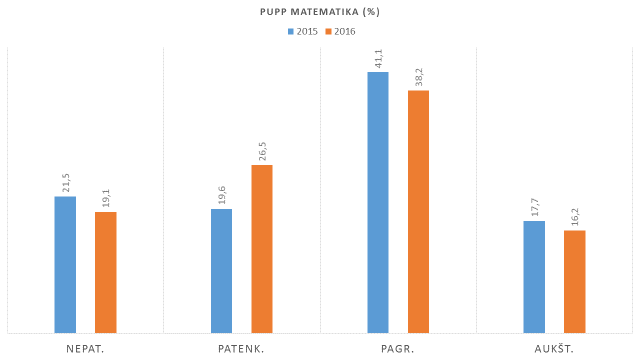 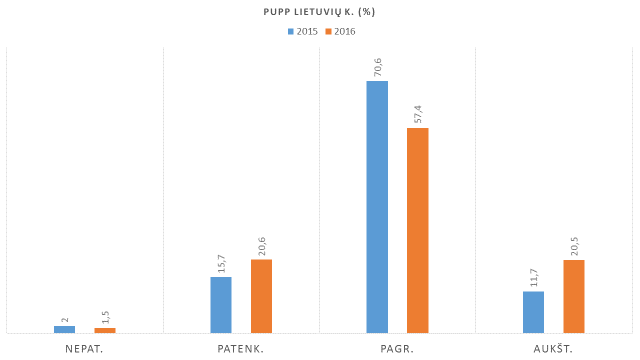 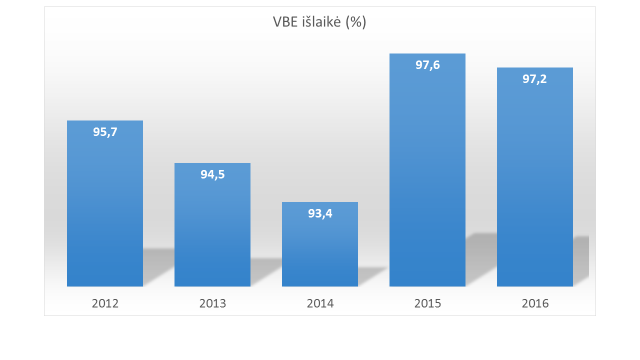 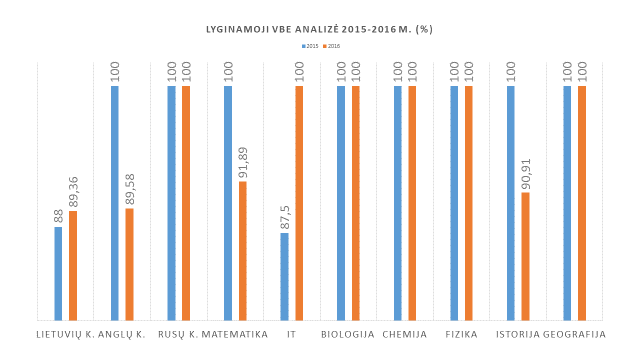 DalykaiLai-kėIšlai-kėĮvertinimas balaisĮvertinimas balaisĮvertinimas balaisĮvertinimas balaisĮvertinimas balaisĮvertinimas balaisĮvertinimas balaisĮvertinimas balaisŠvenčionių r.Švenčionių r.Švenčionių r.Švenčionių r.DalykaiLai-kėIšlai-kė16-100%16-35%36-85%86-100%16-10016-3536-8586-100Lietuvių kalba ir literatūra10Rusų užsienio kalba444100250250100457,3338,67Anglų užsienio kalba111100110092,5727,0352,0313,51Istorija20Matema-tika10Informa-cinės techno-logijos111100110010017,6529,4152,94KlasėUniversi-tetaiKolegijosProfesinės mokyklosStudijos užsienyjeSavanorystė Lietuvos kariuomenėjeDirbaIVa (17 mokinių)263-24 (2 užsienyje)IVb (22 mokiniai) 875-11IVc (24 mokiniai)127-131 (užsienyje) Iš viso: 63%2234,9%2031,8%812,7%11,6%69,5%69,5%STIPRIOSIOS PUSĖSGALIMYBĖS TOBULINTI VEIKLĄ Mokyklos bendruomenė nuolat analizuoja klasių daromą pažangą ir sudaro sąlygas jai augti. Puoselėjamos tradicijos ir ritualai – mokiniai ir mokytojai didžiuojasi savo gimnazija. Efektyvi, novatoriška ugdymo metodika – ne tik įprastinės pamokos, bet ugdymas netradicinėse erdvėse, projektai, šventės,  meno renginiai, edukacinės išvykos, tinkamai organizuotas neformalusis švietimas. Dalyvaujama beveik visose rajono olimpiadose, konkursuose, varžybose. Tinkamai organizuota pedagoginė, socialinė, psichologinė pagalba mokiniui – mokiniai jaučiasi saugūs gimnazijoje, sukurta konsultavimo sistema. Aukšta mokytojų kvalifikacija.Nedidelė personalo kaita.1. Didesnis klasių komplektų skaičius.2. Nuoseklesnė gero gimnazijos įvaizdžio sklaida.3. Tobulintinas individualios pažangos vertinimas,   įsivertinimas, pamokos refleksija.4. Socialiai atsakingos asmenybės ugdymas.5. Bendradarbiavimo su socialiniais partneriais plėtojimas.6. Bendruomenės narių lyderystės skatinimas. SILPNOSIOS PUSĖSGRĖSMĖSNe visose pamokose mokoma mokytis bendradarbiaujant.Dalies mokinių  silpna mokymosi motyvacija arba jiems trūksta mokėjimo mokytis kompetencijos įgūdžių.Mokiniai nepakankamai laikosi gimnazijos taisyklių.Nemaža dalis pasyvių mokinių.5. Mažas tėvų aktyvumas gimnazijos gyvenime ir menka tėvų pagalba mokantis.1. Demografinė situacija, emigracija.2. Visuomenes materialėjimas.3. Nestabili švietimo politika, mokinių orientacija į brandos egzaminus, o ne į mokymą(si) mokytis.4. Mokinių socialinio elgesio neigiami pokyčiai.Įgyvendinimo
priemonės, atsakingasDataRodiklisĮgyvendinimo vertinimo kriterijaiRezultatasAptarimo būdas, vieta, laikasAtaskaita1. Nuotolinio mokytojų mokymosi inicijavimas (metodinės tarybos pirmininkas):2016-2017 m. m.4.3.2.Profesinis tobulėjimasPedagogų, tobulinusių kvalifikaciją ne mažiau kaip 5 dienas per metus pagal kvalifikacijos tobulinimo planą, dalis90 %Suvestinė, administracijos pasitarimas, 2016 -12Metodinės tarybos posėdyje, 2017 m. sausio I sav.Mokytojų profesinio tobulėjimo krypčių nustatymas remiantis įsivertinimo anketomis (direktorius)2016 m. rugsėjis4.3.2.Profesinis tobulėjimasMokytojų, įgyvendinusių asmeninius tobulinimosi uždavinius, dalis90 %Mokytojų įsivertinimo anketos ir pokalbiai, 2017 - 06Mokytojų tarybos posėdyje, 2017 m. birželio III sav.Informacijos apie nuotolinius kursus viešinimas e. dienyne ir „Metodiniame avilyje“ (metodinės tarybos pirmininkas ir pavaduotojas)1k./mėn.4.3.2.Profesinis tobulėjimasMokytojų, dalyvavusių nuotoliniuose kursuose, skaičius30 %Mokytojų įsivertinimo anketos ir pokalbiai, 2017 - 06Metodinės tarybos posėdyje, 2017 m. sausio I sav., 2017 m. birželio II sav.Pasidalijimas gerąja patirtimi klube „Diagnozė-mokytojas“ (metodinių grupių pirmininkai)2016 m. spalio IV sav., gruodžio III sav.2017 m.  birželio II sav.4.3.2.Profesinis tobulėjimasMokytojų, pasidalijusių gerąja patirtimi, procentas30 %Mokytojų įsivertinimo anketos ir pokalbiai, 2017 - 06Metodinės tarybos posėdyje, 2017 m. sausio I sav., 2017 m. birželio II sav.Metodinių idėjų mugė (metodinės tarybos pirmininkas ir pavaduotojas)2017 m. kovo I sav.4.3.2.Profesinis tobulėjimasMokytojų, pasidalijusių gerąja patirtimi, procentas30 %Mokytojų įsivertinimo anketos ir pokalbiai, 2017 - 06Metodinės tarybos posėdyje, 2017 m. sausio I sav., 2017 m. birželio II sav.1.5. Išvažiuojamasis seminaras (direktorius)2017 m. birželio III sav.4.3.2.Profesinis tobulėjimasTeigiamų mokytojų atsiliepimų 90 %Refleksija po seminaro, VA, 2017 m. birželio III sav.Metodinės tarybos posėdyje, 2017 m. sausio I sav., 2017 m. birželio II sav.1.6. Atvirų durų diena gimnazijoje rajono mokytojams (metodinė taryba)2017 m. balandžio I sav.4.2.3.Mokyklos tinklaveikaMokytojų, vedusių atviras pamokas, dalis30 %Mėn. planai, mokytojų įsivertinimo anketos, 2017 - 06, vadovai1.6. Atvirų durų diena gimnazijoje rajono mokytojams (metodinė taryba)2017 m. balandžio I sav.4.2.3.Mokyklos tinklaveikaMokytojų, teigiamai įvertinusių atvirų durų dieną, dalis80 %Refleksija po Atvirų durų dienos, MT protokolas1.7. Sėkmių sklaida „Metodiniame avilyje“ ir Facebook grupėje (metodinės tarybos pirmininkas ir pavaduotojas)2016-2017 m.m.4.2.1. Kolegialus mokymasisPranešimų skaičius „Metodiniame avilyje“10 pranešimų„Avilio“ analizė, 2017 - 05, VA2. Kolegialus grįžtamasis mokymasis „Kolega kolegai“:2016-2017 m.m.4.2.1. Kolegialus mokymasisStebėtų pamokų skaičius2.1. Tikslinių grupių sudarymas (metodinės tarybos pirmininkas ir pavaduotojas)2016 m. spalis4.2.1. Kolegialus mokymasisTikslinių grupių skaičiusBent 4 grupėsPokalbis, 2016-10A. Činčikienė2.2. Pamokų stebėjimas ir tarpusavio konsultavimas (tikslinių grupių vadovai)2016 m. spalis – gruodis;2017 m. vasaris - balandis4.2.1. Kolegialus mokymasisMokytojų, stebėjusių kolegų bent 2 pamokas, dalis50 %Mokytojų įsivertinimo anketos, 2017-06, vadovai2.2. Pamokų stebėjimas ir tarpusavio konsultavimas (tikslinių grupių vadovai)2016 m. spalis – gruodis;2017 m. vasaris - balandis2.2.1. Tikėjimas mokinio galiomisMokinių, pamokoje galinčių įvardyti savo lūkesčius, dalis70 %VA apklausa(IQES)Mokytojų tarybos posėdyje, 2017 m. birželio III sav.2.2. Pamokų stebėjimas ir tarpusavio konsultavimas (tikslinių grupių vadovai)2016 m. spalis – gruodis;2017 m. vasaris - balandis2.2.1. Mokymosi džiaugsmasMokinių, teigiamai reaguojančių į savo klaidas, dalis50 %VA apklausa(IQES)Mokytojų tarybos posėdyje, 2017 m. birželio III sav.2.2. Pamokų stebėjimas ir tarpusavio konsultavimas (tikslinių grupių vadovai)2016 m. spalis – gruodis;2017 m. vasaris - balandis2.2.1.Mokymosi įprasminimasMokinių, teigiančių, kad mokymasis yra naudingas, dalis70 %VA apklausa(IQES)Mokytojų tarybos posėdyje, 2017 m. birželio III sav.2.2. Pamokų stebėjimas ir tarpusavio konsultavimas (tikslinių grupių vadovai)2016 m. spalis – gruodis;2017 m. vasaris - balandis2.2.2. Diferencijavi-masMokinių, labai gerai ir gerai vertinančių diferencijavimą, dalis50 %VA apklausa(IQES)Mokytojų tarybos posėdyje, 2017 m. birželio III sav.2.2. Pamokų stebėjimas ir tarpusavio konsultavimas (tikslinių grupių vadovai)2016 m. spalis – gruodis;2017 m. vasaris - balandis2.3.1.Bendradarbia-vimas Mokinių, labai gerai ir gerai vertinančių bendradarbiavimą pamokoje, dalisVA apklausa(IQES)Mokytojų tarybos posėdyje, 2017 m. birželio III sav.2.3. Pamokų apibendrinimas metodinėse grupėse (metodinių grupių pirmininkai)2017 m. sausio IV sav. ir birželio I sav.2.2.2.Ugdymo integralumasMokinių, labai gerai ir gerai vertinančių integraciją pamokoje, dalisVA apklausa(IQES)Mokytojų tarybos posėdyje, 2017 m. birželio III sav.2.4. Pamokų stiprybių ir tobulintinų aspektų apibendrinimas ir pristatymas (direktoriaus pavaduotojas ugdymui)2017 m. sausio IV sav. ir birželio I sav.2.2.2.Ugdymo(si) organizavimasPamokos kokybės įvertinimas:PlanavimasMokymasMokymasisPagalbaVertinimasAplinka Klasės valdymasPasiekimai3,03,03,03,02,52,53,02,8Stebėtų pamokų lapai, 2017-04, vadovaiMokytojų tarybos posėdyje, 2017 m. birželio III sav. 3. IKT naudojimo efektyvinimas (MT pirmininkas ir pavaduotojas):2016-2017 m. m. 3.2.2. Mokymas virtualioje aplinkojeMokytojų tarybos posėdyje, 2017 m. birželio III sav.3.1. Vaizdo pamokų rengimas ir viešinimas google diske (dalykų mokytojai)2016 - 2017 m. m.3.2.2. Mokymas virtualioje aplinkojeMokytojų, rengusių tokias pamokas, skaičius10 Google disko katalogo „Vaizdo pamokos“ analizė, VA, 2017 m. gegužės I sav.Mokytojų tarybos posėdyje, 2017 m. birželio III sav.3.1. Vaizdo pamokų rengimas ir viešinimas google diske (dalykų mokytojai)IKT tikslingu-masMokinių, teigiamai atsiliepiančių apie vaizdo pamokas, procentas50 % Apklausa, VA, 2017 m. gegužės I sav.Mokytojų tarybos posėdyje, 2017 m. birželio III sav.3.2. IQES online galimybių pristatymas klube „Diagnozė-mokytojas“ (IT mokytojai)2016 m. spalio I sav.4.3.2.Profesinis tobulėjimasMokytojų, pasinaudojusių IQES online banku, skaičiusApklausa, VA, 2017 m. gegužės I sav.Mokytojų tarybos posėdyje, 2017 m. birželio III sav.3.3. „Užduočių banko“ sukūrimas (dalykų mokytojai)2016-2017 m. m.2.1.3.Orientavimasis į mokinių poreikiusDalykų, kurių aplankai parengti, skaičius7Google disko analizė, VA, 2017 m. gegužės I sav.Mokytojų tarybos posėdyje, 2017 m. birželio III sav.3.3. „Užduočių banko“ sukūrimas (dalykų mokytojai)2016-2017 m. m.2.1.3.Orientavimasis į mokinių poreikiusMokinių, besinaudojančių paslauga, procentas35% mokiniųApklausa, VA, 2017 m. gegužės I sav.Mokytojų tarybos posėdyje, 2017 m. birželio III sav.3.4. Veiksmingas interaktyvių lentų panaudojimas (dalykų mokytojai)2016-2017 m.m.3.2.2.Mokymasis virtualioje aplinkojePamokų, kuriose veiksmingai naudojama interaktyvi lenta, dalis30 %Pokalbis su mokytojais, VA, 2016 m. gruodžio IV sav., 2017 m. gegužės I sav.Mokytojų tarybos posėdyje, 2017 m. birželio III sav.3.5. Planšečių panaudojimo galimybių pristatymas klube „Diagnozė – mokytojas“ 
(P. Jemeljanov, M. Stachovskij, MT pirmininkas)2016 m. lapkričio III sav.3.2.2.Mokymasis virtualioje aplinkojePlanšečių panaudojimo ugdymo procese dažnumas4 kartai per pusmetįRegistracijos žurnalo analizė, VA, 2017 m. gegužės I sav.Mokytojų tarybos posėdyje, 2017 m. birželio III sav.4. Atviros, integruotos pamokos ir projektai (A. Činčikienė, N. Jankovska, MT pirmininkas ir pavaduotojas):2016-2017 m.m.3.2.2.Mokymasis virtualioje aplinkojeAtviras pamokas vedusių mokytojų, pasidalinusių patirtimi „Metodiniame avilyje“, dalis90 %„Avilio“ analizė, VA, 2017 m. gegužės I sav.Mokytojų tarybos posėdyje, 2017 m. birželio III sav.4. Atviros, integruotos pamokos ir projektai (A. Činčikienė, N. Jankovska, MT pirmininkas ir pavaduotojas):2016-2017 m.m.2.2.2.Ugdymosi organizavimas (integralumas)Integruotų pamokų skaičius per metus15 pamokųMėnesio planų analizė, VA, 2017 m. gegužės I sav.Mokytojų tarybos posėdyje, 2017 m. birželio III sav.4. Atviros, integruotos pamokos ir projektai (A. Činčikienė, N. Jankovska, MT pirmininkas ir pavaduotojas):2016-2017 m.m.2.2.2.Ugdymosi organizavimas (integralumas)Mokinių, atlikusių integruotą projektą, dalis60 %Mokinių įsivertinimo anketų analizė, Klasių vadovai, 2017 m. sausio IV sav., birželio I sav.Mokytojų tarybos posėdyje, 2017 m. birželio III sav.4. Atviros, integruotos pamokos ir projektai (A. Činčikienė, N. Jankovska, MT pirmininkas ir pavaduotojas):2016-2017 m.m.2.2.2.Ugdymosi organizavimas (integralumas)Mokinių, teigiamai vertinančių integruotas veiklas, dalis70 %Apklausa, VA, 2017 m. gegužės I savMokytojų tarybos posėdyje, 2017 m. birželio III sav.4.1. Projektinės veiklos poreikio tyrimas  (mokinių požiūris) (A. Činčikienė, N. Jankovska)2016 m. rugsėjo III sav., 2017 m. balandžio II sav.2.1.3.Orientavimasis į mokinių poreikiusMokinių, dalyvavusių apklausoje, dalis80 proc.Apklausų aplanko analizė, VA, 2017 m. balandžio IV sav.Mokytojų tarybos posėdyje, 2017 m. birželio III sav.4.2. Susitarimai dėl projektų vertinimo (MT pirmininkas ir pavaduotojas)2016 m. rugsėjo II sav.2.4.1.Vertinimas ugdymuiMokiniai, kuriems aiškūs projektų vertinimo kriterijai, dalis 80% mokinių kApklausa, VA, 2017 m. sausio IV sav.Metodinės tarybos posėdyje, 2017 m. sausio I sav.4.3. Projektai:Mokinių, atlikusių integruotą projektą, dalis60 %Mokinių įsivertinimo anketų analizė, Klasių vadovai, 2017 m. sausio IV sav., birželio I sav.Mokytojų tarybos posėdyje, 2017 m. birželio III sav.4.3.1. Lietuvių kalbos ir geografijos  projektas ,,Gimtinė mitinėje pasaulėvokoje ir tautosakoje“ 
(A. Krinickienė,  J. Guigienė)2016 m. rugsėjis-spalis 2.2.2.Ugdymo integralumasMokinių, atlikusių integruotą projektą, dalis60 %Mokinių įsivertinimo anketų analizė, Klasių vadovai, 2017 m. sausio IV sav., birželio I sav.Mokytojų tarybos posėdyje, 2017 m. birželio III sav.4.3.2. Lietuvių kalbos, istorijos ir geografijos pamoka ,,Gamtos ir istorijos objektų poetizavimas padavimuose“ I kl.  
(A. Krinickienė, J. Guigienė, O. Baranauskienė)2016 m. spalis2.2.2.Ugdymo integralumasMokinių, atlikusių integruotą projektą, dalis60 %Mokinių įsivertinimo anketų analizė, Klasių vadovai, 2017 m. sausio IV sav., birželio I sav.Mokytojų tarybos posėdyje, 2017 m. birželio III sav.4.3.3. Integruotas projektas ,,Matematikos ir literatūros (kultūros) sąšaukos“ III kl. 
(A. Činčikienė, V. Dindienė)2016 m. spalis- lapkritis2.2.2.Ugdymo integralumasMokinių, atlikusių integruotą projektą, dalis60 %Mokinių įsivertinimo anketų analizė, Klasių vadovai, 2017 m. sausio IV sav., birželio I sav.Mokytojų tarybos posėdyje, 2017 m. birželio III sav.4.3.4. Lietuvių kalbos ir istorijos pamoka ,,Renesanso asmenybės“ III kl. (L. Martinkevičienė, D. Uzialienė)2016 m. gruodžio II sav.2.2.2.Ugdymo integralumasMokinių, atlikusių integruotą projektą, dalis60 %Mokinių įsivertinimo anketų analizė, Klasių vadovai, 2017 m. sausio IV sav., birželio I sav.Mokytojų tarybos posėdyje, 2017 m. birželio III sav.4.3.5. Lietuvių ir anglų kalbų pamoka ,,Vertimo menas“  III kl. 
(A. Činčikienė, Z. Karneckienė)2017 m.  sausio IV sav.2.2.2.Ugdymo integralumasMokinių, atlikusių integruotą projektą, dalis60 %Mokinių įsivertinimo anketų analizė, Klasių vadovai, 2017 m. sausio IV sav., birželio I sav.Mokytojų tarybos posėdyje, 2017 m. birželio III sav.4.3.6. Anglų k. ir geografijos pamoka „Pasaulio atradėjas – K. Kolumbas“ (B. Radziulienė, J.Guigienė)2016 m. spalio I sav.2.2.2.Ugdymo integralumasMokinių, atlikusių integruotą projektą, dalis60 %Mokinių įsivertinimo anketų analizė, Klasių vadovai, 2017 m. sausio IV sav., birželio I sav.Mokytojų tarybos posėdyje, 2017 m. birželio III sav.4.3.7. Lietuvių kalbos ir dailės projektas ,,Poezijos motyvai dailėje“ 
(A. Krinickienė,  A. Karovackienė)2017 m. vasaris - balandis2.2.2.Ugdymo integralumasMokinių, atlikusių integruotą projektą, dalis60 %Mokinių įsivertinimo anketų analizė, Klasių vadovai, 2017 m. sausio IV sav., birželio I sav.Mokytojų tarybos posėdyje, 2017 m. birželio III sav.4.3.8. Integruotas projektas „Vasaros olimpiados geografija“ (III-IV kl.) 
(J. Guigienė, D. Panavienė, M. Švereika)2016 m. rugsėjis2.2.2.Ugdymo integralumasMokinių, atlikusių integruotą projektą, dalis60 %Mokinių įsivertinimo anketų analizė, Klasių vadovai, 2017 m. sausio IV sav., birželio I sav.Mokytojų tarybos posėdyje, 2017 m. birželio III sav.4.3.9. Integruotas projektas „Orų stebėjimo ir apibendrinimo metodika“ 
(J. Guigienė, P. Jemeljanov)2016 m. lapkritis2.2.2.Ugdymo integralumasMokinių įsivertinimo anketų analizė, Klasių vadovai, 2017 m. sausio IV sav., birželio I sav.Mokytojų tarybos posėdyje, 2017 m. birželio III sav.4.3.10. Lietuvių kalbos ir dailės projektas ,,Kūrybos knyga“ (L. Martinkevičienė, A. Karovackienė)2017 m. balandis – gegužė  2.2.2.Ugdymo integralumasMokinių įsivertinimo anketų analizė, Klasių vadovai, 2017 m. sausio IV sav., birželio I sav.Mokytojų tarybos posėdyje, 2017 m. birželio III sav.4.3.11. Trumpalaikis projektas „Gimnazijos istorija anglų kalba“ (Z. Karneckienė, A.Činčikienė)2016 m. spalis-gruodis Mokinių įsivertinimo anketų analizė, Klasių vadovai, 2017 m. sausio IV sav., birželio I sav.Mokytojų tarybos posėdyje, 2017 m. birželio III sav.4.3.12. Integruotas projektas „Europos politinio žemėlapio pokyčiai XX a.“ 
(J. Politienė, O. Baranauskienė)2016 m. spalis-gruodisMokinių įsivertinimo anketų analizė, Klasių vadovai, 2017 m. sausio IV sav., birželio I sav.Mokytojų tarybos posėdyje, 2017 m. birželio III sav.4.3.13. Integruotas projektas „Ką mena senoliai?“ (V. Urbonienė, A. Karovackienė)2016 m. spalis-gruodisMokinių įsivertinimo anketų analizė, Klasių vadovai, 2017 m. sausio IV sav., birželio I sav.Mokytojų tarybos posėdyje, 2017 m. birželio III sav.4.3.14. Integruotas projektas „Erasmus+: integruotų fizikos ir geografijos pamokų vertimas iš lietuvių į anglų kalbą“ (B. Radziulienė, J. Rimkienė, E. Karneckas, J. Politienė)2016 m. spalis-gruodisMokinių įsivertinimo anketų analizė, Klasių vadovai, 2017 m. sausio IV sav., birželio I sav.Mokytojų tarybos posėdyje, 2017 m. birželio III sav.4.3.15. Integruotas projektas „Sveikas vaikas – stipri bendruomenė“ 
(D. Gaidamavičienė, D. Panavienė)2017 m. kovas - gegužėMokytojų tarybos posėdyje, 2017 m. birželio III sav.4.3.16. Integruotas projektas „Mano gimtojo krašto – Švenčionėlių – istorija“ 
(D. Uzialienė, O. Baranauskienė)2016-2018 m.m. spalis - balandisMokytojų tarybos posėdyje, 2017 m. birželio III sav.4.3.17. Integruotas projektas „Ką sako upelis?“ (J. Guigienė, N. Gudelienė, D. Gaidamavičienė)2016 m. spalis, balandis -gegužėMokytojų tarybos posėdyje, 2017 m. birželio III sav.4.3.18. Integruotas projektas „Švenčionėlių šulinių vandens tyrimas“ 
(N. Gudelienė, D. Gaidamavičienė)2016 m. spalis-lapkritisMokytojų tarybos posėdyje, 2017 m. birželio III sav.4.3.19. Integruotas projektas „Statistiniai tyrimai“  (T. Dudėnaitė, G. Nalivaika)2016 m. spalis-gruodisMokytojų tarybos posėdyje, 2017 m. birželio III sav.4.3.20. Integruotas projektas „Valgomosios druskos pėdsakai lietuvių tautosakoje, tradicijose, pasaulio istorijos puslapiuose“ (N. Jankovska, O. Bieliauskienė, T. Kuznecova) 2017 m. vasario III sav.Mokytojų tarybos posėdyje, 2017 m. birželio III sav.4.3.21. Integruotas projektas „Lietuvos ir Anglijos kultūrų panašumai ir skirtumai“ (O. Bieliauskienė, Z. Cibulskienė)2017 m. vasario IV sav.Mokytojų tarybos posėdyje, 2017 m. birželio III sav.4.3.22. Integruotas projektas „Jie - mūsų pavyzdys“ (V. Urbonienė, O. Bieliauskienė)2017 m. kovo II sav.Mokytojų tarybos posėdyje, 2017 m. birželio III sav.4.3.23. Integruotas projektas „Jie šlovina mūsų rajoną“ (susitikimas su įžymiausiais rajono žmonėmis) (T. Kuznecova)2017 m. kovo II sav.Mokytojų tarybos posėdyje, 2017 m. birželio III sav.4.3.24. Integruotas projektas „Darbelių iš buitinių atliekų gaminimas“ (N. Rinkevičienė)2017 m. kovo IV sav.Mokytojų tarybos posėdyje, 2017 m. birželio III sav.4.3.25. Integruotas projektas „Светлый день Пасхи“ (I. Bugajenko, N. Rinkevičienė, N. Vitkovskaja)2017 m. balandžio II sav.Mokytojų tarybos posėdyje, 2017 m. birželio III sav.4.3.26. Integruotas projektas „Svetlyj den Pashi“ (I. Bugajenko, N. Rinkevičienė, N. Vitkovskaja, J. Nalivaikienė)2017 m. balandžio IV sav.Mokytojų tarybos posėdyje, 2017 m. birželio III sav.4.4. Atviros pamokos:4.2.1. Kolegialus mokymasisMokytojų, apibūdinančių atvirų pamokų naudą, dalis80 proc.Apklausa, pokalbis, VA, 2017 m. balandžio IV sav.Mokytojų tarybos posėdyje, 2017 m. birželio III sav.4.4.1. Matematikos ir chemijos pamoka IV kl. „Mišinių uždavinių sprendimas“  
(T. Dudėnaitė, N. Gudelienė)2017 m. kovo III sav.4.2.1. Kolegialus mokymasisMokytojų, apibūdinančių atvirų pamokų naudą, dalis80 proc.Apklausa, pokalbis, VA, 2017 m. balandžio IV sav.Mokytojų tarybos posėdyje, 2017 m. birželio III sav.4.4.2. Matematikos ir fizikos pamoka III kl. „Harmoniniai svyravimai“  
(T. Dudėnaitė, E. Karneckas)2017 m. balandžio III sav.4.2.1. Kolegialus mokymasisMokytojų, apibūdinančių atvirų pamokų naudą, dalis80 proc.Apklausa, pokalbis, VA, 2017 m. balandžio IV sav.Mokytojų tarybos posėdyje, 2017 m. birželio III sav.4.4.3. Chemijos pamoka „Neutralizacijos reakcijos“ I kl. (N. Gudelienė)2017 m. kovo II sav.4.2.1. Kolegialus mokymasisMokytojų, apibūdinančių atvirų pamokų naudą, dalis80 proc.Apklausa, pokalbis, VA, 2017 m. balandžio IV sav.Mokytojų tarybos posėdyje, 2017 m. birželio III sav.4.4.4. Pamoka  „Individualių užduočių ir mokinių aktyvumo dermė IT pamokose“ 
(P. Jemeljanov)2017m. vasario III sav.4.2.1. Kolegialus mokymasisMokytojų, apibūdinančių atvirų pamokų naudą, dalis80 proc.Apklausa, pokalbis, VA, 2017 m. balandžio IV sav.Mokytojų tarybos posėdyje, 2017 m. birželio III sav.4.4.5. Etikos-biologijos pamoka „Žmogaus ir drugelio gyvenimas“ (Ic ir IIb) (V. Urbonienė, D. Gaidamavičienė)2017 m. gegužės III sav.4.2.1. Kolegialus mokymasisMokytojų, apibūdinančių atvirų pamokų naudą, dalis80 proc.Apklausa, pokalbis, VA, 2017 m. balandžio IV sav.Mokytojų tarybos posėdyje, 2017 m. birželio III sav.4.4.6. Istorijos - dailės pamoka „Kultūrinis paveldas. Klasicizmas“ III kl. 
 (O. Baranauskienė, A. Karovackienė)2017 m. balandžio II sav.4.2.1. Kolegialus mokymasisMokytojų, apibūdinančių atvirų pamokų naudą, dalis80 proc.Apklausa, pokalbis, VA, 2017 m. balandžio IV sav.Mokytojų tarybos posėdyje, 2017 m. birželio III sav.4.4.7. Anglų k. pamoka „Darbas su žodynu“ (B. Radziulienė)2016 m. lapkričio III sav.4.2.1. Kolegialus mokymasisMokytojų, apibūdinančių atvirų pamokų naudą, dalis80 proc.Apklausa, pokalbis, VA, 2017 m. balandžio IV sav.Mokytojų tarybos posėdyje, 2017 m. birželio III sav.4.4.8. Anglų k. pamoka „Gyvenimo įgūdžių mokymas. Ką sako drabužių etiketės?“ (B. Radziulienė)2017 m. vasario III sav.4.2.1. Kolegialus mokymasisMokytojų, apibūdinančių atvirų pamokų naudą, dalis80 proc.Apklausa, pokalbis, VA, 2017 m. balandžio IV sav.Mokytojų tarybos posėdyje, 2017 m. birželio III sav.4.4.9. Istorijos pamoka „Bendravimo ir bendradarbiavimo įgūdžių tobulinimas“ 
(D. Uzialienė)2016 m. lapkričio III sav.Mokytojų, apibūdinančių atvirų pamokų naudą, dalis80 proc.Apklausa, pokalbis, VA, 2017 m. balandžio IV sav.Mokytojų tarybos posėdyje, 2017 m. birželio III sav.4.4.10. Istorijos pamoka „Istorinio pasakojimo kūrimo metodo pristatymas“ 
(D. Uzialienė)2017 m. balandžio II sav.Mokytojų, apibūdinančių atvirų pamokų naudą, dalis80 proc.Apklausa, pokalbis, VA, 2017 m. balandžio IV sav.Mokytojų tarybos posėdyje, 2017 m. birželio III sav.4.4.11. Etikos pamoka Ic kl. „Asmenybės kelias į save“  (V. Urbonienė)2016 m. spalio II sav.Mokytojų, apibūdinančių atvirų pamokų naudą, dalis80 proc.Apklausa, pokalbis, VA, 2017 m. balandžio IV sav.Mokytojų tarybos posėdyje, 2017 m. birželio III sav.4.4.12. Etikos-rusų k. pamoka „Šeimos papročiai ir tradicijos“ (Ic) (V. Urbonienė)2016 m. lapkričio III sav.Mokytojų, apibūdinančių atvirų pamokų naudą, dalis80 proc.Apklausa, pokalbis, VA, 2017 m. balandžio IV sav.Mokytojų tarybos posėdyje, 2017 m. birželio III sav.4.4.13. Rusų k. ir dailės pamoka „Įžymaus dailininko paveikslai“ 
(A. Karovackienė, T. Ščiogoleva)2017 m. kovo II sav.Mokytojų, apibūdinančių atvirų pamokų naudą, dalis80 proc.Apklausa, pokalbis, VA, 2017 m. balandžio IV sav.Mokytojų tarybos posėdyje, 2017 m. birželio III sav.4.4.14. Matematikos ir IT pamoka I kl. „Grafinis tiesinių lygčių sistemų sprendimas“ (V. Dindienė, G. Nalivaika)2017 m. sausio III sav.Mokytojų, apibūdinančių atvirų pamokų naudą, dalis80 proc.Apklausa, pokalbis, VA, 2017 m. balandžio IV sav.Mokytojų tarybos posėdyje, 2017 m. birželio III sav.4.4.15. Matematikos ir chemijos pamoka IV kl. „Mišinių uždavinių sprendimas“ (V. Dindienė, N. Gudelienė)2017 m. balandžio II sav.Mokytojų, apibūdinančių atvirų pamokų naudą, dalis80 proc.Apklausa, pokalbis, VA, 2017 m. balandžio IV sav.Mokytojų tarybos posėdyje, 2017 m. birželio III sav.4.4.16. Kūno k. pamoka „Ištvermės ir šoklumo ugdymas“ (D. Panavienė)2016 m. gruodžio II sav.Mokytojų, apibūdinančių atvirų pamokų naudą, dalis80 proc.Apklausa, pokalbis, VA, 2017 m. balandžio IV sav.Mokytojų tarybos posėdyje, 2017 m. birželio III sav.4.4.17. Kūno k. pamoka „Beisbolas. Mokomasis žaidimas“ (M. Švereika)2017 m. gegužės I sav.Mokytojų, apibūdinančių atvirų pamokų naudą, dalis80 proc.Apklausa, pokalbis, VA, 2017 m. balandžio IV sav.Mokytojų tarybos posėdyje, 2017 m. birželio III sav.4.4.18. Dailės ir užsienio kalbos (rusų) pamoka 9j kl. „Rusų liaudies suvenyras matrioška“ (N. Rinkevičienė, N. Vitkovskaja)2016 m. rugsėjoIV sav.4.4.19. Atvira etikos pamoka 10j kl. „Asmenybės kelias“ (V. Urbonienė)2016 m. spalio I sav.4.4.20. Atvira technologijų pamoka 7-8j kl. „Mažos ir didelės modernios virtuvės“ (J. Vaiškūnienė)2016 m. spalio III sav.4.4.21. Dailės ir užsienio kalbos (rusų) pamoka 10j kl. „Gimtadienis“ (N.Rinkevičienė, I. Bugajenko)2016 m. spalioIV sav.4.4.22. Dailės ir matematikos pamoka 9j kl. „Simetrija gyvenime ir mene“ (N. Rinkevičienė, J. Nalivaikienė)2016 m. lapkričioIII sav.4.4.23. Technologijų ir biologijos pamoka 7-8j kl. „Maisto produktai. Maisto medžiagos“ (J. Vaiškūnienė, I. Vaitkevicienė)2016 m. lapkričio III sav.4.4.24. Atvira matematikos pamoka 8j kl. „Dauginame greitai“ (J. Nalivaikienė)2016 m. lapkričio IV sav.4.4.25. Dailės ir užsienio kalbos (rusų) pamoka 10j kl. „День рожденье.Обычаи и традиции“ (I. Bugajenko, N. Rinkevičienė)2016 m. gruodis I sav.4.4.26. Atvira chemijos pamoka –  praktikos darbas Ic kl. ,,Rūgštinių ir bazinių tirpalų tyrimas“ (N. Jankovska)2016 m. gruodžio II sav.4.4.27. Atvira matematikos pamoka 9j kl. „Kvadratinė lygtis“ (J. Nalivaikienė)2017 m. sausio  I sav.4.4.28. Atvira dailės pamoka 10j kl. „Dekoras ir stilizacija. Įvairių tautų ornamentų raštai“ (N. Rinkevičienė)2017 m. sausio IV sav.4.4.29. Lietuvių gimtosios kalbos ir biologijos pamoka 7-8, 9, 10j kl. „Sociokultūrinė tema „Einame užkąsti“ (Sveikos mitybos piramidė. Prielinksnių vartojimas)“ (O. Bieliauskienė, I. Vaitkevicienė)2017 m. sausio IV sav.4.4.30. Matematikos ir informacinių technologijų pamoka 10j kl. „Funkcijos“ (J. Nalivaikienė, M. Stachovskij)2017 m. vasario II sav.4.4.31. Atvira lietuvių gimtosios kalbos pamoka 10j kl. „Diskutuojame skaitytų tekstų temomis“ (O. Bieliauskienė)2017 m. vasario  III sav.4.4.32. Etikos ir kūno kultūros pamoka 10j kl. „Sveikame kūne sveika siela“ (V. Urbonienė, D. Panavienė) 2017 m. vasario III sav.4.4.33. Užsienio kalbos (rusų) ir geografijos pamoka 9j kl. „Rusijos klimatas (климат России)“  (N. Vitkovskaja, A. Maslianikienė)2017 m. balandis III sav.4.4.34. Atvira užsienio (vokiečių) kalbos pamoka IV suaug. kl. „Virtuali kelionė po Vokietiją“  (Z. Cibulskienė)2017 m. balandžio  III sav.4.4.35. Atvira istorijos pamoka 8, 9j kl. „Napoleono epocha“ (ekskursija Napaleono keliais) (T. Kuznecova)2017 m. balandžio IV sav.4.4.36. Atvira chemijos pamoka 9j kl. „Geležies savybės“ (N. Jankovska)2017 m. balandžio IV sav.4.4.37. Matematikos ir informacinių technologijų pamoka 10j kl. „Metalai gamtoje ir žmogaus organizme“ (N. Jankovska, M. Stachovskij)2017 m. gegužė I sav.4.4.38. Atvira kūno kultūros pamoka 10j kl. „Krepšinio kamuolio perdavimo būdai“ (D. Panavienė)2017 m. gegužės II sav.4.4.39. Atvira užsienio (rusų) kalbos pamoka 10j kl. „Мечты, мечты...“ (I. Bugajenko)2017 m. gegužės II  sav.5. Pamokos netradicinėse erdvėse (dalykų mokytojai)2016-2017 m.m.3.2.1. Mokymasis ne mokyklojeMokytojų, vedusių pamokas ir pasidalinusių patirtimi „Metodiniame avilyje“, dalis90 %„Avilio“ analizė, VA, 2017 m. balandžio IV sav.Mokytojų tarybos posėdyje, 2017 m. birželio III sav.5. Pamokos netradicinėse erdvėse (dalykų mokytojai)2016-2017 m.m.3.2.1. Mokymasis ne mokyklojePamokų netradicinėse erdvėse skaičiusMokinių, teigiamai atsiliepiančių apie tokias pamokas, dalisBent 10 /metus80 %Mėnesio planų analizė, VA, 2017 m. balandžio IV sav.Mokytojų tarybos posėdyje, 2017 m. birželio III sav.,,Liaudies daina – širdies atgaiva“  I kl. (A. Krinickienė)2016 m. rugsėjo III-IV sav.3.2.1. Mokymasis ne mokyklojePamokų netradicinėse erdvėse skaičiusMokinių, teigiamai atsiliepiančių apie tokias pamokas, dalisBent 10 /metus80 %Mokinių apklausa, VA, 2017 m. balandžio II sav.Mokytojų tarybos posėdyje, 2017 m. birželio III sav.Mažoji konferencija ,,Spalvos, muzikos ir žodžio žaismė“, skirta J. Vaičiūnaitės 80-osioms gimimo metinėms 2017 m. gegužės I sav.3.2.1. Mokymasis ne mokyklojePamokų netradicinėse erdvėse skaičiusMokinių, teigiamai atsiliepiančių apie tokias pamokas, dalisBent 10 /metus80 %Mokytojų tarybos posėdyje, 2017 m. birželio III sav.,,Pavasaris lietuvių literatūroje“ III kl. (A. Krinickienė, A. Činčikienė)2017 m. gegužės I sav.3.2.1. Mokymasis ne mokyklojePamokų netradicinėse erdvėse skaičiusMokinių, teigiamai atsiliepiančių apie tokias pamokas, dalisBent 10 /metus80 %Mokytojų tarybos posėdyje, 2017 m. birželio III sav.Integruota istorijos ir pilietiškumo pamoka, skirta žydų genocido dienai 
(O. Baranauskienė)2016-09-23Platumų k.3.2.1. Mokymasis ne mokyklojePamokų netradicinėse erdvėse skaičiusMokinių, teigiamai atsiliepiančių apie tokias pamokas, dalisBent 10 /metus80 %Mokytojų tarybos posėdyje, 2017 m. birželio III sav.Renginys „Įspūdžiai iš I. Simonaitytės kūrybos“, skirtas rašytojos jubiliejiniams metams 
(L. Martinkevičienė, N. Daubarienė, O. Bieliauskienė)2017 m. sausio IV sav.3.2.1. Mokymasis ne mokyklojePamokų netradicinėse erdvėse skaičiusMokinių, teigiamai atsiliepiančių apie tokias pamokas, dalisBent 10 /metus80 %Mokytojų tarybos posėdyje, 2017 m. birželio III sav.Aplinkotyros pamokos (I kl.) (J. Guigienė, J. Politienė)2016 m. rugsėjo I  - II sav.3.2.1. Mokymasis ne mokyklojePamokų netradicinėse erdvėse skaičiusMokinių, teigiamai atsiliepiančių apie tokias pamokas, dalisBent 10 /metus80 %Mokytojų tarybos posėdyje, 2017 m. birželio III sav.Pamoka-ekskursija „Mano gimtasis miestas“ Ic kl. (V. Urbonienė)2017 m. kovo II sav.3.2.1. Mokymasis ne mokyklojePamokų netradicinėse erdvėse skaičiusMokinių, teigiamai atsiliepiančių apie tokias pamokas, dalisBent 10 /metus80 %Mokytojų tarybos posėdyje, 2017 m. birželio III sav.Išvyka – pamoka Cirkliškyje  „Nepriklausomybės kovų  atgarsiai mūsų krašte“ IIb kl. (O. Baranauskienė)2016 m. spalio I sav.3.2.1. Mokymasis ne mokyklojePamokų netradicinėse erdvėse skaičiusMokinių, teigiamai atsiliepiančių apie tokias pamokas, dalisBent 10 /metus80 %Mokytojų tarybos posėdyje, 2017 m. birželio III sav.Pamoka Cirkliškyje „1863-64 sukilimo atgarsiai ir pasekmės mūsų krašte“ I kl. (Cirkliškis, Švenčionys)
(O. Baranauskienė)2017 m. balandžio IV sav.3.2.1. Mokymasis ne mokyklojePamokų netradicinėse erdvėse skaičiusMokinių, teigiamai atsiliepiančių apie tokias pamokas, dalisBent 10 /metus80 %Mokytojų tarybos posėdyje, 2017 m. birželio III sav.5.10. Pamoka „ Ekologijos pagrindai“ 
(D. Gaidamavičienė)2016 m. spalio II sav.3.2.1. Mokymasis ne mokyklojePamokų netradicinėse erdvėse skaičiusMokinių, teigiamai atsiliepiančių apie tokias pamokas, dalisBent 10 /metus80 %Mokytojų tarybos posėdyje, 2017 m. birželio III sav.5.11. Pamoka „Matematika ir matematikos taikymai“ (V. Dindienė, T. Dudėnaitė)2016 m. spalio III sav.3.2.1. Mokymasis ne mokyklojePamokų netradicinėse erdvėse skaičiusMokinių, teigiamai atsiliepiančių apie tokias pamokas, dalisBent 10 /metus80 %Mokytojų tarybos posėdyje, 2017 m. birželio III sav.5.12. Virtuali paroda, skirta  Lietuvos politikui, visuomenės ir kultūros veikėjui K. Griniui (150 m.) (M. Janutienė A. Lapėnienė)2016-12-173.2.1. Mokymasis ne mokyklojePamokų netradicinėse erdvėse skaičiusMokinių, teigiamai atsiliepiančių apie tokias pamokas, dalisBent 10 /metus80 %Mokytojų tarybos posėdyje, 2017 m. birželio III sav.5.13. „Metų knygos rinkimai“ (informacinis stendas, knygų reklama) 
(M. Janutienė,  A. Lapėnienė)2017 m. sausis3.2.1. Mokymasis ne mokyklojePamokų netradicinėse erdvėse skaičiusMokinių, teigiamai atsiliepiančių apie tokias pamokas, dalisBent 10 /metus80 %Mokytojų tarybos posėdyje, 2017 m. birželio III sav.5.14. „Nuo realistinio iki abstraktaus vaizdo (mokyklos sodas) (N. Rinkevičienė)2016 m. spalio IV sav.5.15. Erdvės iliuzijos. Linijinė perspektyva (mokyklos stadionas) (N. Rinkevičienė)2016 m. spalio IV sav.5.16. Gamta – kūrybinio įkvėpimo šaltinis (netradicinė erdvė – lauko klasė) (O. Bieliauskienė)2016 m. lapkričio IV sav.5.17. „Mūsų gyvenimo šaknys“ (Švenčionėlių Mindaugo gimnazijos muziejuje) (V. Urbonienė)2016 m. gruodžio II sav.5.18. Britų arbatos gerimo tradicijos (netradicinė erdvė – klasėje prie arbatos puodelio) (Z. Cibulskienė)2016 m. gruodžio  III sav.5.19. ,,Почта“ (Švenčionėlių pašto skyrius) (N.Vitkovskaja)2017 m. vasario I sav.5.20. Kas taikliausias? (mokyklos stadionas) (J. Nalivaikienė)2017 m. balandžio I sav.5.21. Duomenų rinkimas ir vaizdavimas (miesto parduotuvės) (J. Nalivaikienė)2017 m. balandžio II sav.Mokinių motyvacijos ir atsakomybės už savo mokymosi pasiekimus ugdymas:2.4.2.Mokinių įsivertinimasMokinių, teigiamai vertinančių įsivertinimą pamokoje, dalis50 %Mokinių apklausa, VA, 2017 m. balandžio – gegužės mėn.Mokytojų tarybos posėdyje, 2017 m. birželio III sav.Mokinių tarybos posėdyje, 2017 m. birželio I sav.Mokinių įsivertinimas pamokoje/po pamokų ciklo (dalykų mokytojai)2016-2017 m.m.2.4.2.Mokinių įsivertinimasMokinių, teigiamai vertinančių įsivertinimą pamokoje, dalis50 %Mokinių apklausa, VA, 2017 m. balandžio – gegužės mėn.Mokytojų tarybos posėdyje, 2017 m. birželio III sav.Mokinių tarybos posėdyje, 2017 m. birželio I sav.Mokinių įsivertinimas pusmečių ir metų pabaigoje (klasių vadovai, dalykų mokytojai)2017 m. sausio IV sav., birželio I sav. 2.4.2.Mokinių įsivertinimasMokinių, gebančių savarankiškai numatyti savo tobulintinas veiklos sritis, dalis50%Mokinių apklausa, VA, 2017 m. balandžio – gegužės mėn.Mokytojų tarybos posėdyje, 2017 m. birželio III sav.Mokinių tarybos posėdyje, 2017 m. birželio I sav.Mokinių atsakomybės ugdymo metodikos pavyzdžių sklaida (dalykų mokytojai)2017 m. birželio. I sav.4.2.1. Veikimas kartuPavyzdžių Google diske skaičius5 pvz. (po 1 iš met. gr.)Pamokos refleksijos / įsivertinimo kokybė (ugdomoji stebėsena) (vadovai)2016-2017 m. m.2.1.3. Orientavimasis į mokinių poreikiusPamokos apibendrinimo /refleksijos vertinimas2,5Pamokų protokolų analizė, vadovai, 2017 m. sausis, balandisMetodinės tarybos posėdyje, 2017 m. sausio I sav.Klasių ir asmeninės refleksijos „Pokalbiai su direktore“ (direktorius, klasių vadovai)2016-2017 m.m.1.2.1. Mokinio pasiekimai ir pažanga  Mokinių, įvardijusių pažangą, dalis60 proc.Pokalbių lapų analizė, direktorius, 2017 m. balandisMokytojų tarybos posėdyje, 2017 m. birželio III sav.Klasių ir asmeninės refleksijos „Pokalbiai su direktore“ (direktorius, klasių vadovai)2016-2017 m.m.1.2.1. Mokinio pasiekimai ir pažanga  Klasių, įvardijusių pažangą, dalis90 proc.Pokalbių lapų analizė, direktorius, 2017 m. balandisMokinių tarybos posėdyje, 2017 m. birželio I sav.Metodinės tarybos posėdžiai (MT pirmininkas):Ugdymo turinio integravimo ir diferencijavimo patirtys, atsižvelgiant į įvairius mokinių gebėjimus2016 m. spalio IV savaitė2.2.2.
Ugdymo(si) organizavimasMokinių, labai gerai ir gerai vertinančių diferencijavimą, dalis50 %Pamokos refleksijos kokybė. Gerosios patirties sklaidos naudingumas. Veiklos gairės.2017 m. sausis, birželisAptarti tarpiniai veiklos rezultataiSTE(A)M ugdymo diegimas: Gamtos ir tiksliųjų mokslų dienos (su socialiniais partneriais) (Gamtos ir tiksliųjų mokslų mokytojų metodinės grupės pirmininkas):2017 m. kovo III sav.2.1.3.
Gabumų ir talentų ugdymas3.2.1. Mokymasis ne mokyklojeGamtos ir tiksliųjų mokslų metodinės grupės posėdyje, 2017 m. kovo III sav.Robotikos valanda  (G. Nalivaika)2017 m. kovo III sav.2.1.3.
Gabumų ir talentų ugdymas3.2.1. Mokymasis ne mokyklojeTeigiamų mokinių atsiliepimų90%  Refleksija po pamokos, G. NalivaikaGamtos ir tiksliųjų mokslų metodinės grupės posėdyje, 2017 m. kovo III sav. MGM estafetė (V. Dindienė, J. Nalivaikienė)2017 m. kovo III sav.2.1.3.
Gabumų ir talentų ugdymas3.2.1. Mokymasis ne mokyklojeAtliktų užduočių skaičius80% Užduočių lapų analizė, V. DindienėGamtos ir tiksliųjų mokslų metodinės grupės posėdyje, 2017 m. kovo III sav.Edukacinė išvyka į fizikos institutą ir technologijų parką 
(E. Karneckas)2017 m. kovo III sav.2.1.3.
Gabumų ir talentų ugdymas3.2.1. Mokymasis ne mokyklojeDalyvavusių mokinių skaičiusBent 19  Direktoriaus įsakymasGamtos ir tiksliųjų mokslų metodinės grupės posėdyje, 2017 m. kovo III sav.Integruotų projektų pristatymas ir refleksija (A. Činčikienė, N. Jankovska)2016 m. sausis, 2017 m. gegužė2.1.3.
Gabumų ir talentų ugdymas3.2.1. Mokymasis ne mokyklojePristatytų projektų skaičius10-12  projek-tųProjektų dienos programa, A. ČinčikienėGamtos ir tiksliųjų mokslų metodinės grupės posėdyje, 2017 m. kovo III sav.Gamtosauginės mokyklos programos įgyvendinimas:Gamtosauginis auditas, programos parengimas ir įgyvendinimas 
(D. Gaidamavičienė, J. Guigienė, I. Vaitkevičienė)2016 m. spalis2.1.3.
Gabumų ir talentų ugdymas3.2.1. Mokymasis ne mokyklojePateiktos išvadosPakore-guotas GM veiklos planasGamtos ir tiksliųjų mokslų metodinės grupės posėdyje, 2017 m. kovo III sav.Integruotas projektas ,,Virtualus Žeimenos takas“ (D. Gaidamavičienė, G. Nalivaika, J. Guigienė)2016 rugsėjis-spalis3.2.2. Mokymasis virtualioje aplinkojeMokinių, dalyvavusių rengiant programą, skaičius10 Gamtos ir tiksliųjų mokslų metodinės grupės posėdyje, 2017 m. kovo III sav.Integruotas projektas ,,Virtualus Žeimenos takas“ (D. Gaidamavičienė, G. Nalivaika, J. Guigienė)2016 rugsėjis-spalis3.2.2. Mokymasis virtualioje aplinkojeProgramos populiarumas gimnazijos svetainėje 10 lankyto-jų / mėn.Tinklapio analizė, V. Dindienė, 2016 m. gruodžio IV sav.Gamtos ir tiksliųjų mokslų metodinės grupės posėdyje, 2017 m. kovo III sav.Viktorina, skirta Žemės dienos paminėjimui (su Švenčionėlių progimnazijos komanda)  (J. Guigienė, D. Gaidamavičienė, I. Vaitkevičienė, A. Maslianikienė)2017 m. kovo III  savaitė2.3.1.
Mokymosi socialumasMokinių, dalyvavusių viktorinoje, skaičius30  Dalyvių sąrašai, D. GaidamavičienėGamtos ir tiksliųjų mokslų metodinės grupės posėdyje, 2017 m. kovo III sav.Gamtosauginė akcija ,,Laukiam sugrįžtant“ (J. Guigienė, D. Gaidamavičienė, I. Vaitkevičienė, A. Maslianikienė)2017 kovas3.2.1.Mokymasis ne mokyklojeIškeltų inkilų skaičius6-10 inkilųGamtos ir tiksliųjų mokslų metodinės grupės posėdyje, 2017 m. kovo III sav.Gamtosauginė akcija ,,Žiemos restoranas“  (J. Guigienė, D. Gaidamavičienė, I. Vaitkevičienė, A. Maslianikienė)2016 m. lapkričio IV savaitė3.2.1.Mokymasis ne mokyklojeMokinių, dalyvaujančių akcijoje, dalis80 % Direktoriaus įsakymas, D. GaidamavičienėGamtos ir tiksliųjų mokslų metodinės grupės posėdyje, 2017 m. kovo III sav.Robotikos ir šachmatų būrelių veiklos inicijavimas 
(G. Nalivaika, M. Švereika)2016 m. rugsėjis – spalis 2.2.2.
Ugdymosi įvairovėMokinių, lankančių šiuos būrelius, skaičius15 moki-niųE. dienyno sąrašų analizė, G. NalivaikaGamtos ir tiksliųjų mokslų metodinės grupės posėdyje, 2017 m. kovo III sav.Šachmatų stalo gamyba 
(P. Jemeljanov)2016 m. spalis - gruodis2.2.2.
Ugdymosi įvairovėPagamintas stalasvnt.Gamtos ir tiksliųjų mokslų metodinės grupės posėdyje, 2017 m. kovo III sav.Naujų knygų paroda„Bibliotekos naujokės“  (M. Janutienė, A. Lapėnienė)2016 m. spalis3.1.1. Įranga ir priemonėsParengta parodaMėnesio planas, G. NalivaikaDirekciniame pasitarime, 2016 m. lapkritis10. DofE projekto įgyvendinimas (J. Rimkienė, M. Švereika)2016 m. rugsėjis – 2017 m. gegužė1.2.1. Mokinio pasiekimai ir pažanga: visybiškumasĮgyvendintų projekto tikslų/uždavinių dalis100 %Pokalbis su mokytojais ir mokinių tiksline grupeMetodinės tarybos posėdyje, 2017 m. birželio mėn.10. DofE projekto įgyvendinimas (J. Rimkienė, M. Švereika)2016 m. rugsėjis – 2017 m. gegužė1.2.1. Mokinio pasiekimai ir pažanga: visybiškumasTeigiamai atsiliepiančių apie projektą dalisPokalbis su mokytojais ir mokinių tiksline grupeMetodinės tarybos posėdyje, 2017 m. birželio mėn.11. Erasmus+ projekto įgyvendinimas (darbo grupė)2016 m. rugsėjis – 2017 m. rugpjūtis3.2.1. Mokymasis ne mokykloje3.2.2. Mokymasis virtualioje erdvėjeĮgyvendinti tarpiniai projekto tikslai100 %Projekto ataskaita, J. Rimkienė, 2017 m. rugpjūtisMetodinės tarybos posėdyje, 2017 m. rugpjūtis12. Bendri tėvų susirinkimai (vadovai):12.1. I-IV klasių tėvų susirinkimas „Ugdymo proceso organizavimas gimnazijoje“2016-09-224.2.2. Bendradarbia-vimas su tėvaisDalyvavusių tėvų dalis85 %Tėvų lankomumo lapai, direktorius, 2017 m. balandisMokytojų tarybos posėdyje, 2017 m. birželio III sav.12.2. II klasių tėvų ir mokinių susirinkimas „Vidurinio ugdymo programa – tai laiptelis į aukštąjį mokslą“2017 m. balandis4.2.2. Bendradarbia-vimas su tėvaisDalyvavusių tėvų dalis85 %Tėvų lankomumo lapai, direktorius, 2017 m. balandisMokytojų tarybos posėdyje, 2017 m. birželio III sav.12.3. IV klasių tėvų ir mokinių susirinkimas „Pasirinkau egzaminus“2017 m. kovas4.2.2. Bendradarbia-vimas su tėvaisDalyvavusių tėvų dalis85 %Tėvų lankomumo lapai, direktorius, 2017 m. balandisMokytojų tarybos posėdyje, 2017 m. birželio III sav.13. Individualūs tėvų susitikimai: mokinys – mokytojas – tėvas – klasės vadovas2016-2017 m.m.4.2.2. Bendradarbia-vimas su tėvaisMokinių, padariusių pažangą, dalis60 proc.Mokinių įsivertinimo lapai, klasių vadovai, 2017 m. sausis, birželisMokytojų tarybos posėdyje, 2017 m. birželio III sav.14. Mokinių ir tėvų nuomonės tyrimas „Kas yra gerai Švenčionėlių Mindaugo gimnazijoje?“ (VA grupė)2016 m. spalis /pakartotinis – 2017 m. balandis4.1.1. Perspektyva ir bendruomenės susitarimaiPateiktų ir įgyvendintų pasiūlymų skaičiusBent 4Mėnesio plano analizė, tyrimo analizė, VA, 2017 m. gegužėMokytojų tarybos posėdyje, 2017 m. birželio III sav.Gimnazijos tarybos posėdyje 2017 m. rugpjūtis15. Mokytojų tarybos posėdžiai (direktorius):15.1. Dėl mokinių, kuriems buvo skirti papildomi darbai,  pasiekimų; dėl palankios ugdomosios aplinkos kūrimo; dėl savivaldos institucijų pirmininkų rinkimų2016-08-304.11. Perspektyva ir bendruomenės susitarimaiSusitarta dėl ugdymo proceso organizavimo Protokolo analizė, VA, 2017 m. balandisMokytojų tarybos posėdyje, 2017 m. birželio III sav.15.1. Dėl mokinių, kuriems buvo skirti papildomi darbai,  pasiekimų; dėl palankios ugdomosios aplinkos kūrimo; dėl savivaldos institucijų pirmininkų rinkimų2016-08-304.1.3. Mokyklos savivaldaIšryškėjusių lyderių skaičius10Protokolo analizė, VA, 2017 m. balandisMokytojų tarybos posėdyje, 2017 m. birželio III sav.15.2. Dėl mokinių mokymosi pasiekimus lemiančių veiksnių; dėl I pusmečio rezultatų apibendrinimo2017-01-1.2.2. Mokyklos pasiekimai ir pažangaMokinių, atlikusių I pusm. rezultatų įsivertinimą, dalis95 proc.Protokolo analizė, VA, 2017 m. balandisMokytojų tarybos posėdyje, 2017 m. birželio III sav.15.2. Dėl mokinių mokymosi pasiekimus lemiančių veiksnių; dėl I pusmečio rezultatų apibendrinimo2017-01-1.2.2. Mokyklos pasiekimai ir pažangaPriimtų ir įgyvendintų sprendimų skaičiusBent 2Protokolo analizė, VA, 2017 m. balandisMokytojų tarybos posėdyje, 2017 m. birželio III sav.15.3. Dėl gimnazijos veiklos kokybės ataskaitos; dėl I ir III klasių mokinių kėlimo; dėl ugdymo plano, veiklos programos 2017-2018 m. m. pristatymo2017-06-4.1.1.1.2.2.Išryškėjusių lyderių skaičiusMokinių, pasiekusių pagrindinį lygmenį, dalis10?Protokolo analizė, VA, 2017 m. birželis16. Gimnazijos tarybos posėdis (GT pirmininkas):16.1. 2016-2017 m.m. gimnazijos ugdymo plano pataisų aptarimas; 2016-2017 m.m. gimnazijos veiklos programos svarstymas; 2017-2019 m.m. gimnazijos strateginio plano rengimas ir svarstymas; Šauniausių mokinių apdovanojimas rėmėjų įsteigtomis premijomis2016-08-294.1.1. Perspektyva ir bendruomenės susitarimaiPateiktų ir įgyvendintų pasiūlymų skaičius2Protokolo analizė, VA, 2017 m. balandisMokytojų tarybos posėdyje, 2017 m. birželio III sav.16.2. Gimnazijos tarybos veiklos 2016-2017 m.m. įsivertinimas ir 2017-2018 m.m. veiklų planavimas; 2017-2018 m.m. gimnazijos ugdymo plano ir veiklos plano projekto aptarimas2017 m. birželio mėn.4.1.1. Perspektyva ir bendruomenės susitarimaiPateiktų ir įgyvendintų pasiūlymų skaičius2Įgyvendinimo
priemonės, atsakingasDataRodiklisĮgyvendinimo vertinimo kriterijaiRezultatasAptarimo būdas, vieta, laikasAtaskaitaMokinių supažindinimas su gimnazijos veiklą reglamentuojančiais dokumentais (sutartys, taisyklės, tvarkos) 
(klasių vadovai)2016 m. rugsėjo II-III sav.2.2.2. Ugdymosi organizavimas: klasės valdymasMokinių, susipažinusių su gimnazijos dokumentais, dalis100 %Instruktažų lapai, VA, 2017 m. balandisMokytojų tarybos posėdyje, 2017 m. birželio III sav.Informacijos apie pagalbos mokiniams specialistus ir institucijas skelbimas (D. Uzialienė)2016-2017 m. m.Mokinių, žinančių, į ką kreiptis pagalbos, dalis90 %Apklausa, VA, 2016 m. gruodisVGK posėdyje, 2016 m. gruodis3. Diagnostiniai tyrimai:3.1. Diagnostiniai darbai I klasėse (dalykų mokytojai)2016 m. spalio I sav.2.4.1. Vertinimas ugdant: pažangą skatinantis grįžtamasis ryšysMokinių, gavusių rekomendacijas bent trijų dalykų, dalis80 %El. dienyno įrašų analizė, VA, 2016 m. lapkričio I sav.VGK posėdyje, 2016 m. lapkritis3. Diagnostiniai tyrimai:3.1. Diagnostiniai darbai I klasėse (dalykų mokytojai)2016 m. spalio I sav.2.3.1. Mokymasis: mokymosi socialumasSudarytos tikslinės konsultacinės grupės3-5 grupėsEl. dienyno įrašų analizė, VA, 2016 m. gruodisVGK posėdyje, 2016 m. gruodis3. Diagnostiniai tyrimai:3.1. Diagnostiniai darbai I klasėse (dalykų mokytojai)2016 m. spalio I sav.2.3.1. Mokymasis: mokymosi socialumasInicijuota pagalba „mokinys – mokiniui“3-5 tarpusa-vio pagalbos atvejaiPokalbis su klasių vadovais, VA, 2016 m. gruodisVGK posėdyje, 2016 m. gruodis3.2. Diagnostinis tyrimas mokinių, atvykusių iš užsienio šalių mokyklų (VGK pirmininkas, D. Uzialienė)2016 m. rugsėjo I-II sav.2.4.1. Vertinimas ugdant: pažangą skatinantis grįžtamasis ryšys Dalykų, kurių mokslo metų pabaigoje pasiektas pagrindinis lygmuo, dalis50 proc.Pažymių suvestinės analizė, VGK, 2017 m. sausis, birželisVGK posėdyje, 2017 m. birželis3.3. I kl. mokinių mokymosi stilių nustatymas, mokinių supažindinimas su mokymosi strategijomis pagal stilių (psichologas, klasių vadovai)2016 m.rugsėjo III-IV sav.2.4.1. Vertinimas ugdant: pažangą skatinantis grįžtamasis ryšys Tyrime dalyvavusių skaičius95 %Tyrimo medžiagos analizė, VA, 2016 m. spalio IV sav.Mokytojų tarybos posėdyje, 2017 m. sausis3.3. I kl. mokinių mokymosi stilių nustatymas, mokinių supažindinimas su mokymosi strategijomis pagal stilių (psichologas, klasių vadovai)2016 m.rugsėjo III-IV sav.2.4.1. Vertinimas ugdant: pažangą skatinantis grįžtamasis ryšys Mokinių, apibūdinančių savo mokymosi stilių ir bent 2 jam tinkančias mokymosi strategijas, dalis70 %Mokinių apklausa, VA, 2016 m. spalio IV sav.Mokytojų tarybos posėdyje, 2017 m. sausis3.3. I kl. mokinių mokymosi stilių nustatymas, mokinių supažindinimas su mokymosi strategijomis pagal stilių (psichologas, klasių vadovai)2016 m.rugsėjo III-IV sav.2.4.1. Vertinimas ugdant: pažangą skatinantis grįžtamasis ryšys Tėvų, supažindintų su rekomendacijomis, skaičius95 %El. dienyno įrašų analizė, pokalbis su psichologu, VA, 2016 m. spalio IV sav.Mokytojų tarybos posėdyje, 2017 m. sausis3.4. Bandomieji egzaminai II ir IV klasėse 
(dalykų mokytojai)2016 m. gruodis – 2017 m. balandis2.3.1.
Savivaldumas mokantisMokinių, įvardijusių tobulintinas egzamino dalyko sritis, dalis50 %Pokalbis su mokytojais, VA, 2017 m. balandisMokytojų tarybos posėdyje, 2017 m. birželis3.5. Tyrimas „Mokinių gebėjimas planuoti laiką ir mokytis“ (klasių vadovai)2016 m. spalis2.4.1. Pažangą skatinantis grįžtamasis ryšysMokinių, pagerinusių laiko planavimo ir mokėjimo mokytis įgūdžius, procentas10 %Mokinių įsivertinimo anketų analizė, klasių vadovai, VA, 2017 m. sausisMokytojų tarybos posėdyje, 2017 m. sausis3.6. Klasės valandėlės apie laiko planavimo ir mokėjimo mokytis kompetencijos ugdymąsi (klasių vadovai)2016 m. spalis - lapkritis2.4.1. Pažangą skatinantis grįžtamasis ryšysMokinių, pagerinusių laiko planavimo ir mokėjimo mokytis įgūdžius, procentas10 %Mokinių įsivertinimo anketų analizė, klasių vadovai, VA, 2017 m. sausisMokytojų tarybos posėdyje, 2017 m. sausis4. Koncentrinis mokytojų, dirbančių I klasėse, posėdis (klasių vadovų metodinės grupės pirmininkas)2016 m. spalio II sav.2.4.1. Vertinimas ugdymui: pažangą skatinantis grįžtamasis ryšysSusitarimai dėl mokymo I klasėse ir jų įgyvendinimasBent 3Protokolo analizė, VA, 2016 m. gruodisMokytojų tarybos posėdyje, 2017 m. sausis5. I klasių mokinių supažindinimas su biblioteka ir jos funkcijomis 
(M. Janutienė, A. Lapėnienė, T. Stachovskaja)2016 m. rugsėjis3.1.1. Įranga ir priemonėsMokinių, besinaudojančių biblioteka, dalis90 %Bibliotekos metraščio analizė, pokalbis su bibliotekos vedėju, VA, 2016 m. gruodisMokytojų tarybos posėdyje, 2017 m. sausis6. Vadovėlių poreikių tyrimas metodinėse grupėse (M. Janutienė, A. Lapėnienė)2017 m. balandis3.1.1. Įranga ir priemonėsVadovėlių poreikio tenkinimas90 %Pokalbis su bibliotekos vedėju, VA, 2017 m. rugpjūtis7. Pageidaujamo elgesio skatinimo sistemos aptarimas   išplėstiniame tėvų tarybos ir gimnazijos tarybos posėdyje 
(klasių vadovai, Gimnazijos tarybos pirmininkas)2016 m. spalio  III sav.4.2.2. Bendradarbia-vimas su tėvais: įsitraukimas, pažinimas ir sąveikaPosėdyje dalyvavusių tėvų – klasių komitetų pirmininkų ir Gimnazijos tarybos atstovų - dalis85%Protokolo analizė, VA, 2016 m. gruodisMokytojų tarybos posėdyje, 2017 m. sausis7. Pageidaujamo elgesio skatinimo sistemos aptarimas   išplėstiniame tėvų tarybos ir gimnazijos tarybos posėdyje 
(klasių vadovai, Gimnazijos tarybos pirmininkas)2016 m. spalio  III sav.4.2.2. Bendradarbia-vimas su tėvais: įsitraukimas, pažinimas ir sąveikaMokinių, neturinčių pastabų, dalis80 %El. dienyno analizė, socialinis pedagogas, VA, 2016 m. gruodisMokytojų tarybos posėdyje, 2017 m. sausis8. 7, I kl. ir kitų naujokų mokinių adaptacijos tyrimas (psichologas, klasių vadovai)2016 m. spalio II sav.2.1.3. Poreikių pažinimasRekomendacijų adaptacijai gerinti skaičius3 Pokalbis su psichologu, VA, spalisVGK posėdyje, 2016 m. gruodis8. 7, I kl. ir kitų naujokų mokinių adaptacijos tyrimas (psichologas, klasių vadovai)2016 m. spalio II sav.2.1.3. Poreikių pažinimasNaujų mokinių, turinčių adaptacijos problemų, dalis5 proc.Pokalbis su naujais mokiniais, VA, lapkričio IV sav.VGK posėdyje, 2016 m. gruodis9. Mokinių socialinių poreikių tyrimas (socialinis pedagogas, klasių vadovai)2016 m. spalis2.1.3. Poreikių pažinimasSudarytas klasių ir gimnazijos socialinis pasas1Socialinis pasas paskelbtas klasių vadovamsVGK posėdyje, 2016 m. gruodis9. Mokinių socialinių poreikių tyrimas (socialinis pedagogas, klasių vadovai)2016 m. spalis2.1.3. Poreikių pažinimasKlasių vadovų, su kuriais suderintos pagalbos priemonės, dalis60%Pokalbis su soc. pedagogu, VA, lapkričio IV sav.VGK posėdyje, 2016 m. gruodis10. Mokinių rengimas olimpiadoms ir konkursams  (A. Činčikienė, N. Jankovska, dalykų mokytojai)2016-2017 m.m.2.1.3. Orientavimasis į mokinių poreikius: gabumų ir talentų ugdymasMokinių, dalyvaujančių gimnazijos olimpiadose, dalis53 %Protokolų analizė, A. Činčikienė, N. Jankovska, VA, 2017 m. balandis Mokytojų tarybos posėdyje, 2017 m. birželis10. Mokinių rengimas olimpiadoms ir konkursams  (A. Činčikienė, N. Jankovska, dalykų mokytojai)2016-2017 m.m.2.1.3. Orientavimasis į mokinių poreikius: gabumų ir talentų ugdymasMokinių, laiminčių prizines vietas rajono olimpiadose, dalis70 %Protokolų analizė, A. Činčikienė, N. Jankovska, VA, 2017 m. balandis Mokytojų tarybos posėdyje, 2017 m. birželis10. Mokinių rengimas olimpiadoms ir konkursams  (A. Činčikienė, N. Jankovska, dalykų mokytojai)2016-2017 m.m.2.1.3. Orientavimasis į mokinių poreikius: gabumų ir talentų ugdymasRespublikos olimpiadose, konkursuose užimtų prizinių vietų dalis (nuo dalyvavusių skaičiaus)85 %Protokolų analizė, A. Činčikienė, N. Jankovska, VA, 2017 m. balandis Mokytojų tarybos posėdyje, 2017 m. birželis11.Konsultacijų  moky-mosi sunkumų turintiems mokiniams efektyvinimas (pagalbos mokantis koordinatorius)2016-2017 m.m.2.1.3. Orientavimasis į mokinių poreikius: pagalba mokiniui4.2.2. Bendradarbia-vimas su tėvais: įsitraukimasKonsultacijų valandų skaičius per mėnesį10 val.Įsakymų analizė, VA, 2017 m. gruodisMokytojų tarybos posėdyje, 2017 m. sausis12. VGK posėdžiai:12.1.  VGK posėdžiai dėl specialiosios pedagoginės pagalbos gavėjų ugdymo organizavimo (planai, vertinimas, pagalbos strategijos) (VGK pirmininkas)2016 m rugsėjo II sav., sausio IV sav.,  gegužės III sav.2.1.3. Orientavimasis į mokinių poreikius: pagalba mokiniui4.2.2. Bendradarbia-vimas su tėvais: įsitraukimasParengti ir aptarti IUPProtokolo analizė, VA, 2017 m. gegužėMokytojų tarybos posėdyje, 2017 m. sausis12. VGK posėdžiai:12.1.  VGK posėdžiai dėl specialiosios pedagoginės pagalbos gavėjų ugdymo organizavimo (planai, vertinimas, pagalbos strategijos) (VGK pirmininkas)2016 m rugsėjo II sav., sausio IV sav.,  gegužės III sav.2.1.3. Orientavimasis į mokinių poreikius: pagalba mokiniui4.2.2. Bendradarbia-vimas su tėvais: įsitraukimasParengti ir aptarti IUPProtokolo analizė, VA, 2017 m. gegužėMokytojų tarybos posėdyje, 2017 m. birželis12. VGK posėdžiai:12.1.  VGK posėdžiai dėl specialiosios pedagoginės pagalbos gavėjų ugdymo organizavimo (planai, vertinimas, pagalbos strategijos) (VGK pirmininkas)2016 m rugsėjo II sav., sausio IV sav.,  gegužės III sav.2.1.3. Orientavimasis į mokinių poreikius: pagalba mokiniui4.2.2. Bendradarbia-vimas su tėvais: įsitraukimasAptarta specialiosios pedagoginės pagalbos gavėjų pažangaProtokolo analizė, VA, 2017 m. gegužėMokytojų tarybos posėdyje, 2017 m. birželis12.2. VGK posėdis  dėl mokinių, kuriems sudaryti IUP, pažangos (VGK pirmininkas)2016 m. lapkričio II sav.2.1.3. Orientavimasis į mokinių poreikius: pagalba mokiniui4.2.2. Bendradarbia-vimas su tėvais: įsitraukimasAptarta pažanga įgyvendinant IUPProtokolo analizė, VA, 2017 m. gegužėMokytojų tarybos posėdyje, 2017 m. birželis12.3. Individualus darbas ir, esant poreikiui, „apskritieji stalai“ su mokiniais,  stokojančiais mokymosi motyvacijos, nesilaikančiais mokinio elgesio taisyklių ir jų tėvais  (VGK pirmininkas)2016-2017 m. m.Pagal poreikįMokinių, nepasiekusiųjų patenkinamojo lygmens, dalis0%Pažangumo analizė, A. Činčikienė, VA, 2017 m. sausis, birželisMokytojų tarybos posėdyje, 2017 m. sausis, birželis13. Karjeros planavimo įgūdžių formavimas 
(A. Kaukėnienė, J. Vaiškūnienė, kl. vadovai):2016-2017 m.m.1.1.1. Asmenybės tapsmas: gyvenimo planavimasMokinių,  parengusių karjeros ugdymo planus, susiejusių juos su IUP ir brandos egzaminais, dalis80 %Karjeros ugdymo planų ir BE pasirinkimo analizė, A. Kaukėnienė, VA, 2017 m. vasario IV sav.Mokytojų tarybos posėdyje, 2017 m. birželis13.1. Viktorina „Profesijų pasaulis“ I-II kl. mokiniams (A. Kaukėnienė, kl. vadovai)2016 m. gruodžio I sav.1.1.1. Asmenybės tapsmas: gyvenimo planavimasMokinių, patyriminiu būdu susipažinusių bent su 3 profesijomis, dalis50 %Mokinių apklausa, VA, 2017 m. kovasMokytojų tarybos posėdyje, 2017 m. birželis13.2. Stendo „Kas aš esu? Ką aš galiu? Ką aš darau? Kuo būsiu?“ kūrimas (A. Kaukėnienė, I-IV kl. mokiniai)2017 m. sausio II sav.1.1.1. Asmenybės tapsmas: gyvenimo planavimasMokinių, patyriminiu būdu susipažinusių bent su 3 profesijomis, dalis50 %Mokinių apklausa, VA, 2017 m. kovasMokytojų tarybos posėdyje, 2017 m. birželis13. 3. Karjeros ugdymo diena su G. Sarafinu mokiniams ir jų tėvams (A. Kaukėnienė, klasių vadovai)2017 m. sausio IV sav.2.1.3. Orientavimasis į mokinių poreikius: gabumų ir talentų ugdymasTeigiamų atsiliepimų apie renginį dalis80%Refleksija po renginio, A. Kaukėnienė, VA, 2017 m. sausisMokytojų tarybos posėdyje, 2017 m. birželis13.4. Susitikimai su profesinių ir aukštųjų mokyklų atstovais, politikais, verslininkais, profesijų atstovais (A. Kaukėnienė, J. Vaiškūnienė)2016-2017 m.m. 1.1.1. Asmenybės tapsmas: gyvenimo planavimasTeigiamų atsiliepimų apie renginį dalis80%Refleksija po renginio, A. Kaukėnienė, VA, 2017 m. sausis13.5. Stendo „Profesijų pasaulis“ rengimas ir atnaujinimas (A. Kaukėnienė, J. Vaiškūnienė)2016-2017 m.m.1.1.1. Asmenybės tapsmas: gyvenimo planavimasMokinių,  parengusių karjeros ugdymo planus, susiejusių juos su IUP ir brandos egzaminais, dalis80 %Karjeros ugdymo planų ir BE pasirinkimo analizė, A. Kaukėnienė, VA, 2017 m. vasario IV sav.14. Pagalbos mokiniui sveikatinimo klausimais teikimas (L. Baikova):14.1. Informacijos apie mokinių sveikatą kaupimas, analizavimas ir pateikimas 2016 m. rugsėjo III - IV sav.2.1.3. Orientavimasis į mokinių poreikius: poreikių pažinimasPateikta statistinė sveikatos indekso ataskaita ir duomenys el. dienyne1Pokalbis su visuomenės sveikatos specialistu, e. dienyno analizė,  VA, 2016 m. spalio IV sav.14.2. Informacijos apie profilaktinių skiepijimų svarbą, skiepijimo kalendorių sklaida stende2016 m. spalio III sav., 2017 m. kovo II sav.1.2.1. Pasiekimai ir pažanga: visybiškumasMokinių, teigiamai atsiliepiančių apie švietimą sveikatos klausimais, dalis50%Mokinių apklausa, VA, 2016 m. gruodisMokytojų tarybos posėdyje, 2017 m. birželis14.3.  Informacijos apie profilaktinius gripo skiepijimus sklaida2016 m. lapkričio II sav., 2017 m. kovo II sav1.2.1. Pasiekimai ir pažanga: visybiškumasMokinių, teigiamai atsiliepiančių apie švietimą sveikatos klausimais, dalis50%Mokinių apklausa, VA, 2016 m. gruodisMokytojų tarybos posėdyje, 2017 m. birželis14.4. Paskaitos–diskusijos (L. Baikova, klasių vadovai):  ,,Burnos ir dantų priežiūra“,  ,,Rankų ir kojų odos priežiūra“, ,,Prakaitavimas ir priemonės nuo prakaito“, ,,Grožis ir sveikata“,,,Jaunimui apie psichinę sveikatą“,„Fizinio aktyvumo svarba sveikatai“,„Sveika mityba“2016 m. spalis (I-II kl.)2016 m. lapkritis (III – IV kl.)1.2.1. Pasiekimai ir pažanga: visybiškumasMokinių, teigiamai atsiliepiančių apie švietimą sveikatos klausimais, dalis50%Mokinių apklausa, VA, 2016 m. gruodisMokytojų tarybos posėdyje, 2017 m. birželis15. Mokyklos aplinkos ir vidaus patalpų atitikties visuomenės sveikatos priežiūros teisės aktų reikalavimams vertinimas (L. Baikova)2016 m. spalio II sav., 2017 m. kovo II sav.3.1.2. Pastatas ir jo aplinka: ergonomišku-mas (tinkamumas)Aplinka atitinka higienos normasTaipPokalbis su visuomenės sveikatos specialistu, VA, 2016 m. lapkritis, 2017 m. kovo IV sav.Mokytojų tarybos posėdyje, 2017 m. birželis16. Fizinio pajėgumo grupių sąrašų sudarymas (D. Panavienė)2016 m. rugsėjo IV sav.2.1.3. Orientavimasis į mokinių poreikius: poreikių pažinimasPatvirtinti fizinio pajėgumo grupių sąrašaiTaipĮsakymo analizė, VA, 2016 m. spalis17. Vaikų, kuriems reikalingas tausojantis maitinimas, sąrašų sudarymas ir pateikimas(L. Baikova)2016 m. rugsėjo IV sav.2.1.3. Orientavimasis į mokinių poreikius: poreikių pažinimasValgiaraštyje numatytas tausojantis maitinimasTaipĮsakymo analizė, VA, 2016 m. spalis18. „Valgiaraščio ir mokinių maitinimo atitikties“ žurnalo vedimas ir informacijos pateikimas mokyklos administracijai (L. Baikova)2016-2017 m.m. 1/ sav.2.1.3. Orientavimasis į mokinių poreikius: poreikių pažinimasMokinių, teigiamai vertinančių maisto kokybę, dalis80%Mokinių apklausa, soc. pedagogas, VA, 2016 m. lapkričio IV sav.Mokytojų tarybos posėdyje, 2017 m. sausisĮgyvendinimo
priemonės, atsakingasDataRodiklisĮgyvendinimo vertinimo kriterijaiRezultatasAptarimo būdas, vieta, laikasAtaskaitaPopietės su direktoriumi (direktorius, klasių vadovai)2016-2017 m.m.4.1.1. Perspektyva ir bendruomenės susitarimai: tobulinimo kultūra1.2.2. Mokyklos pasiekimai ir pažanga: stebėsenos sistemingumasDirektoriaus susitikimų su kiekviena klase skaičius2 k./m.m.Mėnesio planų analizė, VA, 2017 m. sausio II sav.Mokytojų tarybos posėdyje, 2017 m. sausisPopietės su direktoriumi (direktorius, klasių vadovai)2016-2017 m.m.Direktoriaus susitikimų su Mokinių taryba skaičius2 k./pusm.Mėnesio planų analizė, VA, 2017 m. sausio II sav.Mokytojų tarybos posėdyje, 2017 m. sausisPopietės su direktoriumi (direktorius, klasių vadovai)2016-2017 m.m.Mokinių, teigiamai atsiliepiančių apie tokius susitikimus, procentas60 %Mėnesio planų analizė, VA, 2017 m. sausio II sav.Mokytojų tarybos posėdyje, 2017 m. sausisProjekto „Aš – gimnazijos pilietis“ įgyvendinimas 
(GT pirmininkas):2016-2017 m.m.2.3.2. Ugdymas mokyklos gyvenimu: veiklos įvykiai ir nuotykiaiMokinių, aktyviai dalyvavusių bent 6 renginiuose (išskyrus sporto), dalis60 %Mokinių įsivertinimo anketų analizė, klasių vadovai, VA, 2017 m. birželisMokytojų tarybos posėdyje, 2017 m. birželisBaltų vienybės dienos minėjimas ir straipsnis rajono spaudoje (A. Krinickienė).Piešinių paroda ir viktorina 7-10j klasėms „Baltų mitologinės būtybės“ (O. Bieliauskienė, I. Vaitkevičienė)2016-09-222.3.2. Ugdymas mokyklos gyvenimu: veiklos įvykiai ir nuotykiaiMokinių, aktyviai dalyvavusių bent 6 renginiuose (išskyrus sporto), dalis60 %Mokinių įsivertinimo anketų analizė, klasių vadovai, VA, 2017 m. birželisMokytojų tarybos posėdyje, 2017 m. birželisVirtuali paroda „Baltų vienybės diena“ 
(M. Janutienė, A. Lapėnienė)2016-09-222.3.2. Ugdymas mokyklos gyvenimu: veiklos įvykiai ir nuotykiaiMokinių, aktyviai dalyvavusių bent 6 renginiuose (išskyrus sporto), dalis60 %Mokinių įsivertinimo anketų analizė, klasių vadovai, VA, 2017 m. birželisMokytojų tarybos posėdyje, 2017 m. birželisRenginys, skirtas Europos kalbų dienai (gimtosios ir užsienio kalbų mokytojai).Renginys skyriuje „Mes už kalbą“ (kalbų mokytojai)2016-09-262.3.2. Ugdymas mokyklos gyvenimu: veiklos įvykiai ir nuotykiaiMokinių, aktyviai dalyvavusių bent 6 renginiuose (išskyrus sporto), dalis60 %Mokinių įsivertinimo anketų analizė, klasių vadovai, VA, 2017 m. birželisMokytojų tarybos posėdyje, 2017 m. birželisStendas „Lietuvos žydų genocido diena“ (M. Janutienė, A. Lapėnienė)2016-09-232.3.2. Ugdymas mokyklos gyvenimu: veiklos įvykiai ir nuotykiaiMokinių, aktyviai dalyvavusių bent 6 renginiuose (išskyrus sporto), dalis60 %Mokinių įsivertinimo anketų analizė, klasių vadovai, VA, 2017 m. birželisMokytojų tarybos posėdyje, 2017 m. birželisJurgos Ivanauskaitės 55-ųjų gimimo metinių minėjimas, straipsnis rajono spaudoje (A. Krinickienė, A. Lapėnienė, M. Janutienė)2016 m. lapkričio II-III sav.2.3.2. Ugdymas mokyklos gyvenimu: veiklos įvykiai ir nuotykiaiMokinių, aktyviai dalyvavusių bent 6 renginiuose (išskyrus sporto), dalis60 %Mokinių įsivertinimo anketų analizė, klasių vadovai, VA, 2017 m. birželisMokytojų tarybos posėdyje, 2017 m. birželisStendiniai pranešimai ,,Literatūrinės slinktys“  (L. Martinkevičienė)2016-2017 m.m.2.3.2. Ugdymas mokyklos gyvenimu: veiklos įvykiai ir nuotykiaiMokinių, aktyviai dalyvavusių bent 6 renginiuose (išskyrus sporto), dalis60 %Mokinių įsivertinimo anketų analizė, klasių vadovai, VA, 2017 m. birželisMokytojų tarybos posėdyje, 2017 m. birželisAstros žiedo dovana  (IV kl. vadovai)2016-10-052.3.2. Ugdymas mokyklos gyvenimu: veiklos įvykiai ir nuotykiaiMokinių, aktyviai dalyvavusių bent 6 renginiuose (išskyrus sporto), dalis60 %Mokinių įsivertinimo anketų analizė, klasių vadovai, VA, 2017 m. birželisMokytojų tarybos posėdyje, 2017 m. birželisKonstitucijos egzaminas (istorijos ir pilietiškumo mokytojai)2016-10-072.3.2. Ugdymas mokyklos gyvenimu: veiklos įvykiai ir nuotykiaiMokinių, aktyviai dalyvavusių bent 6 renginiuose (išskyrus sporto), dalis60 %Mokinių įsivertinimo anketų analizė, klasių vadovai, VA, 2017 m. birželisMokytojų tarybos posėdyje, 2017 m. birželisFotosesija (A. Činčikienė)2016-10-132.3.2. Ugdymas mokyklos gyvenimu: veiklos įvykiai ir nuotykiaiMokinių, aktyviai dalyvavusių bent 6 renginiuose (išskyrus sporto), dalis60 %Mokinių įsivertinimo anketų analizė, klasių vadovai, VA, 2017 m. birželisMokytojų tarybos posėdyje, 2017 m. birželis2.10. Gimnazijos diena 
(darbo grupė)2016-11-172.3.2. Ugdymas mokyklos gyvenimu: veiklos įvykiai ir nuotykiaiMokinių, aktyviai dalyvavusių bent 6 renginiuose (išskyrus sporto), dalis60 %Mokinių įsivertinimo anketų analizė, klasių vadovai, VA, 2017 m. birželisMokytojų tarybos posėdyje, 2017 m. birželis2.11. Paroda, skirta Lietuvos Kariuomenės dienai paminėti  (M. Janutienė, A. Lapėnienė, T. Kuznecova)2016-11-232.3.2. Ugdymas mokyklos gyvenimu: veiklos įvykiai ir nuotykiaiMokinių, aktyviai dalyvavusių bent 6 renginiuose (išskyrus sporto), dalis60 %Mokinių įsivertinimo anketų analizė, klasių vadovai, VA, 2017 m. birželisMokytojų tarybos posėdyje, 2017 m. birželis2.12. Protmūšių turnyras (darbo grupė)2016-2017 m.m. (kas antras mėn.)2.3.2. Ugdymas mokyklos gyvenimu: veiklos įvykiai ir nuotykiaiMokinių, aktyviai dalyvavusių bent 6 renginiuose (išskyrus sporto), dalis60 %Mokinių įsivertinimo anketų analizė, klasių vadovai, VA, 2017 m. birželisMokytojų tarybos posėdyje, 2017 m. birželis2.13. Kūrybinės dirbtuvės mokiniams ir mokytojams „Artėja Kalėdos“ (A. Karovackienė, N. Rinkevičienė)2016 m. lapkričio II sav.2.3.2. Ugdymas mokyklos gyvenimu: veiklos įvykiai ir nuotykiaiMokinių, aktyviai dalyvavusių bent 6 renginiuose (išskyrus sporto), dalis60 %Mokinių įsivertinimo anketų analizė, klasių vadovai, VA, 2017 m. birželisMokytojų tarybos posėdyje, 2017 m. birželis2.14. Advento renginiai:2.14.1. Advento pamokos (V. Urbonienė, G. Umbražiūnienė).„Advento ramybės palytėti“ (O. Bieliauskienė, I. Vaitkevičienė)2016-12-7/152.3.2. Ugdymas mokyklos gyvenimu: narystė ir bendrakultūra, veiklos įvykiai ir nuotykiaiMokinių, aktyviai dalyvavusių bent 6 renginiuose (išskyrus sporto), dalis60 %Mokinių įsivertinimo anketų analizė, klasių vadovai, VA, 2017 m. birželisMokytojų tarybos posėdyje, 2017 m. birželis2.14.2. Akcija „Kalėdomis kvepiantis rytas“ (Mokinių taryba)2016-12-122.3.2. Ugdymas mokyklos gyvenimu: narystė ir bendrakultūra, veiklos įvykiai ir nuotykiaiMokinių, aktyviai dalyvavusių bent 6 renginiuose (išskyrus sporto), dalis60 %Mokinių įsivertinimo anketų analizė, klasių vadovai, VA, 2017 m. birželisMokytojų tarybos posėdyje, 2017 m. birželis2.14.3. Eglutės įžiebimas „Šviesk, Kalėdų žvaigždele“ (IV kl. vadovai, 7-10j kl. vadovai)2016-12-232.3.2. Ugdymas mokyklos gyvenimu: narystė ir bendrakultūra, veiklos įvykiai ir nuotykiaiMokinių, aktyviai dalyvavusių bent 6 renginiuose (išskyrus sporto), dalis60 %Mokinių įsivertinimo anketų analizė, klasių vadovai, VA, 2017 m. birželisMokytojų tarybos posėdyje, 2017 m. birželis2.14.4. Susikaupimo popietė  mokytojams ir gimnazijos darbuotojams „Sušilkime kalėdine viltim...“ (Vadovai, tradicijų komisija)2016-12-222.3.2. Ugdymas mokyklos gyvenimu: narystė ir bendrakultūra, veiklos įvykiai ir nuotykiaiMokinių, aktyviai dalyvavusių bent 6 renginiuose (išskyrus sporto), dalis60 %Mokinių įsivertinimo anketų analizė, klasių vadovai, VA, 2017 m. birželisMokytojų tarybos posėdyje, 2017 m. birželis2.14.5. Klasių Advento susitikimai2016-12-232.3.2. Ugdymas mokyklos gyvenimu: narystė ir bendrakultūra, veiklos įvykiai ir nuotykiaiMokinių, aktyviai dalyvavusių bent 6 renginiuose (išskyrus sporto), dalis60 %Mokinių įsivertinimo anketų analizė, klasių vadovai, VA, 2017 m. birželisMokytojų tarybos posėdyje, 2017 m. birželis2.14.6. Karnavalas (Mokinių taryba)2016-12-232.3.2. Ugdymas mokyklos gyvenimu: narystė ir bendrakultūra, veiklos įvykiai ir nuotykiaiMokinių, aktyviai dalyvavusių bent 6 renginiuose (išskyrus sporto), dalis60 %Mokinių įsivertinimo anketų analizė, klasių vadovai, VA, 2017 m. birželisMokytojų tarybos posėdyje, 2017 m. birželis2.15. Užgavėnės (L. Martinkevičienė, etnokultūros būrelis). Užgavėnės skyriuje (O. Bieliauskienė, I. Vaitkevičienė, T. Kuznecova)2017 m. vasaris 2.3.2. Ugdymas mokyklos gyvenimu: narystė ir bendrakultūra, veiklos įvykiai ir nuotykiaiMokinių, aktyviai dalyvavusių bent 6 renginiuose (išskyrus sporto), dalis60 %Mokinių įsivertinimo anketų analizė, klasių vadovai, VA, 2017 m. birželisMokytojų tarybos posėdyje, 2017 m. birželis2.16. Šimtadienis (III kl. vadovai)2017-02 -192.3.2. Ugdymas mokyklos gyvenimu: narystė ir bendrakultūra, veiklos įvykiai ir nuotykiaiMokinių, aktyviai dalyvavusių bent 6 renginiuose (išskyrus sporto), dalis60 %Mokinių įsivertinimo anketų analizė, klasių vadovai, VA, 2017 m. birželisMokytojų tarybos posėdyje, 2017 m. birželis2.17. Ekologinė viktorina I kl. (chemija), III (matematika B lygio) mokiniams  (ekologinių žinių patikrinimo testas, stendo rengimas, tyrimo pristatymas) (N. Jankovska, J. Nalivaikienė, N. Gudelienė)2017 m. balandis2.3.2. Ugdymas mokyklos gyvenimu: narystė ir bendrakultūra, veiklos įvykiai ir nuotykiaiMokinių, aktyviai dalyvavusių bent 6 renginiuose (išskyrus sporto), dalis60 %Mokinių įsivertinimo anketų analizė, klasių vadovai, VA, 2017 m. birželisMokytojų tarybos posėdyje, 2017 m. birželis2.18. Pramoginis renginys  „Judesio pagauti. Žvaigždžių lietus“ (darbo grupė)2017 m. gegužės II savaitė2.3.2. Ugdymas mokyklos gyvenimu: narystė ir bendrakultūra, veiklos įvykiai ir nuotykiaiMokinių, aktyviai dalyvavusių bent 6 renginiuose (išskyrus sporto), dalis60 %Mokinių įsivertinimo anketų analizė, klasių vadovai, VA, 2017 m. birželisMokytojų tarybos posėdyje, 2017 m. birželis2.19. Europos dienos minėjimas (J. Politienė, A. Maslianikienė, J. Nalivaikienė)2017-05-2.3.2. Ugdymas mokyklos gyvenimu: narystė ir bendrakultūra, veiklos įvykiai ir nuotykiaiMokinių, aktyviai dalyvavusių bent 6 renginiuose (išskyrus sporto), dalis60 %Mokinių įsivertinimo anketų analizė, klasių vadovai, VA, 2017 m. birželisMokytojų tarybos posėdyje, 2017 m. birželis2.20. Paskutinio skambučio šventė ,,Dar nepareiname, dar tik išeiname. Dar nesileidžiame, dar tiktai kylame...“ 
(III – IV kl. vadovai)2017-05-2.3.2. Ugdymas mokyklos gyvenimu: narystė ir bendrakultūra, veiklos įvykiai ir nuotykiaiMokinių, aktyviai dalyvavusių bent 6 renginiuose (išskyrus sporto), dalis60 %Mokinių įsivertinimo anketų analizė, klasių vadovai, VA, 2017 m. birželisMokytojų tarybos posėdyje, 2017 m. birželisSportinės varžybos (kūno k. mokytojai)Krepšinio varžybos 1x12016 m. spalis2.3.2. Ugdymas mokyklos gyvenimu: narystė ir bendrakultūra, veiklos įvykiai ir nuotykiaiMokinių, aktyviai dalyvavusių bent 2 sporto renginiuose, dalis60%Mokinių įsivertinimo anketų analizė, klasių vadovai, VA, 2017 m. birželisMokytojų tarybos posėdyje, 2017 m. birželisMankštos pertraukėlė2016 m. spalis2.3.2. Ugdymas mokyklos gyvenimu: narystė ir bendrakultūra, veiklos įvykiai ir nuotykiaiMokinių, aktyviai dalyvavusių bent 2 sporto renginiuose, dalis60%Mokinių įsivertinimo anketų analizė, klasių vadovai, VA, 2017 m. birželisMokytojų tarybos posėdyje, 2017 m. birželisTarpklasinės tinklinio varžybos2016 m. lapkritis/gruodis2.3.2. Ugdymas mokyklos gyvenimu: narystė ir bendrakultūra, veiklos įvykiai ir nuotykiaiMokinių, aktyviai dalyvavusių bent 2 sporto renginiuose, dalis60%Mokinių įsivertinimo anketų analizė, klasių vadovai, VA, 2017 m. birželisMokytojų tarybos posėdyje, 2017 m. birželisŠachmatų, šaškių turnyras2016 m. gruodis 2.3.2. Ugdymas mokyklos gyvenimu: narystė ir bendrakultūra, veiklos įvykiai ir nuotykiaiMokinių, aktyviai dalyvavusių bent 2 sporto renginiuose, dalis60%Mokinių įsivertinimo anketų analizė, klasių vadovai, VA, 2017 m. birželisMokytojų tarybos posėdyje, 2017 m. birželisTarpklasinės krepšinio varžybos karaliaus Mindaugo taurei laimėti 2017 m. vasaris- balandis2.3.2. Ugdymas mokyklos gyvenimu: narystė ir bendrakultūra, veiklos įvykiai ir nuotykiaiMokinių, aktyviai dalyvavusių bent 2 sporto renginiuose, dalis60%Mokinių įsivertinimo anketų analizė, klasių vadovai, VA, 2017 m. birželisMokytojų tarybos posėdyje, 2017 m. birželisŠtangos spaudimo varžybos2017 m. balandis2.3.2. Ugdymas mokyklos gyvenimu: narystė ir bendrakultūra, veiklos įvykiai ir nuotykiaiMokinių, aktyviai dalyvavusių bent 2 sporto renginiuose, dalis60%Mokinių įsivertinimo anketų analizė, klasių vadovai, VA, 2017 m. birželisMokytojų tarybos posėdyje, 2017 m. birželisFutbolo varžybos2017 m. balandis2.3.2. Ugdymas mokyklos gyvenimu: narystė ir bendrakultūra, veiklos įvykiai ir nuotykiaiMokinių, aktyviai dalyvavusių bent 2 sporto renginiuose, dalis60%Mokinių įsivertinimo anketų analizė, klasių vadovai, VA, 2017 m. birželisMokytojų tarybos posėdyje, 2017 m. birželisBeisbolo varžybos2017 m. gegužė2.3.2. Ugdymas mokyklos gyvenimu: narystė ir bendrakultūra, veiklos įvykiai ir nuotykiaiMokinių, aktyviai dalyvavusių bent 2 sporto renginiuose, dalis60%Mokinių įsivertinimo anketų analizė, klasių vadovai, VA, 2017 m. birželisMokytojų tarybos posėdyje, 2017 m. birželisOrientacinio sporto diena2017 -05-312.3.2. Ugdymas mokyklos gyvenimu: narystė ir bendrakultūra, veiklos įvykiai ir nuotykiaiMokinių, aktyviai dalyvavusių bent 2 sporto renginiuose, dalis60%Mokinių įsivertinimo anketų analizė, klasių vadovai, VA, 2017 m. birželisMokytojų tarybos posėdyje, 2017 m. birželisPramoginis renginys „Sveika, vasara“ (vadovai, kl. vadovai)2017-06-022.3.2. Ugdymas mokyklos gyvenimu: narystė ir bendrakultūra, veiklos įvykiai ir nuotykiaiAbiturientų išleistuvės (IV kl. vadovai, vadovai)2017-07-142.3.2. Ugdymas mokyklos gyvenimu: narystė ir bendrakultūra, veiklos įvykiai ir nuotykiaiGimnazijos radijo „Gimnazijos balsas“ veikla (E. Karneckas, didžėjai)2016-2017 m.m.2.3.2. Ugdymas mokyklos gyvenimu: narystė ir bendrakultūra, veiklos įvykiai ir nuotykiaiPramoginių – pažintinių laidų skaičius1/mėn.Pokalbis su mokiniais, VA, didžėjų būrelis, 2017 m. sausisMokinių tarybos posėdis, 2017 m. vasarisMuzikinių penktadienių (pertraukų) organizavimas (Prezidentas, didžėjai)2016-2017 m.m.Teigiamų atsiliepimų apie tokius penktadienius dalis85 %Pokalbis su mokiniais, Prezidentas, 2017 m. sausisMokinių tarybos posėdis, 2017 m. vasarisSveikinimosi diena (Prezidentas)2016–11- 22Teigiamų atsiliepimų apie tokią dieną dalis85 %Pokalbis su mokiniais, Mokinių tarybos pirmininkas,, 2017 m. gruodžio I sav.Mokinių tarybos posėdis, 2017 m. vasarisGimnaziją reprezentuojančių edukacinių skaitmeninių programų rengimas (direktorius, D. Uzialienė, kraštotyros būrelis)Pedagoginės mokyklos istorijaKaraliaus Mindaugo takaisGimnazijos istorijaIki 
2017-09-01Iki 2016-11-17Iki 2016-12-22Parengtų ir pristatytų programų skaičius3Mėnesio planai, VA, 2017 m. balandisMokytojų tarybos posėdis, 2017 m. birželis10. Gimnazijos padėkų maketavimas ir spausdinimas (direktorius, G. Nalivaika, M. Stachovskij)2017 m. sausis - birželis2.2.1. Mokymosi lūkesčiai ir mokinių skatinimasAtspausdintos padėkos300 vntPokalbis su vadovais, VA, 2017 m. balandis11. Respublikinio projekto „Bendruomeniškumo kaleidoskopas“ įgyvendinimas (V. Cijūnėlienė)2016 m. rugsėjis - gruodis4.2.3. Mokyklos tinklaveikaMokinių, įvardijusių projekto naudą, dalis90 %Gimnazijos interneto svetainė, pokalbis su V. Cijūnėliene, VA, 2017 m. sausisMokytojų tarybos posėdis, 2017 m. birželis12. Savanorystės idėjų sklaida ir įgyvendinimas:12.1. Susitikimai su gimnazijos mokiniais – savanoriais (O. Baranauskienė, G. Umbražiūnienė)2016 m. lapkričio II sav.4.1.2. Lyderystė1.1.1. Asmenybės tapsmas: socialumasSavanorystės veiklose dalyvavusių dalis50 %Mokinių įsivertinimo anketos, klasių vadovai, VA, 2017 m. birželisMokytojų tarybos posėdis, 2017 m. birželis12. Savanorystės idėjų sklaida ir įgyvendinimas:12.1. Susitikimai su gimnazijos mokiniais – savanoriais (O. Baranauskienė, G. Umbražiūnienė)2016 m. lapkričio II sav.4.1.2. Lyderystė1.1.1. Asmenybės tapsmas: socialumasSavanorystės veiklose dalyvavusių dalis50 %Mokinių įsivertinimo anketos, klasių vadovai, VA, 2017 m. birželisMokinių tarybos posėdyje, 2017 m. birželis12.2. Akcija „Padovanok šypseną“ (G. Umbražiūnienė, V. Urbonienė)2016 m. gruodis4.1.2. Lyderystė1.1.1. Asmenybės tapsmas: socialumasSavanorystės veiklose dalyvavusių dalis50 %Mokinių įsivertinimo anketos, klasių vadovai, VA, 2017 m. birželisMokinių tarybos posėdyje, 2017 m. birželis12.3. Gerumo sparno akcijos (V. Cijūnėlienė, mokinių taryba)2016 m. gruodis4.1.2. Lyderystė1.1.1. Asmenybės tapsmas: socialumasSavanorystės veiklose dalyvavusių dalis50 %Mokinių įsivertinimo anketos, klasių vadovai, VA, 2017 m. birželisMokinių tarybos posėdyje, 2017 m. birželis12.4. Tolerancijos diena 
(V. Urbonienė, Mokinių taryba)2016-11-164.1.2. Lyderystė1.1.1. Asmenybės tapsmas: socialumasĮgyvendintų mokinių iniciatyvų skaičius5Mokinių įsivertinimo anketos, klasių vadovai, VA, 2017 m. birželisMokinių tarybos posėdyje, 2017 m. birželis12.5. Renginys „Mes už sveiką gyvenimo būdą“, skirtas AIDS dienai paminėti 
(D. Gaidamavičienė, L. Baikova, I. Vaitkevičienė)2016-12-014.1.2. Lyderystė1.1.1. Asmenybės tapsmas: socialumasĮgyvendintų mokinių iniciatyvų skaičius5Mokinių įsivertinimo anketos, klasių vadovai, VA, 2017 m. birželisMokinių tarybos posėdyje, 2017 m. birželis12.6. Dalyvavimas Maltos ordino veiklose
(O. Baranauskienė, T. Kuznecova)2016-2017 m.m.4.1.2. Lyderystė1.1.1. Asmenybės tapsmas: socialumasĮgyvendintų mokinių iniciatyvų skaičius5Mokinių įsivertinimo anketos, klasių vadovai, VA, 2017 m. birželisMokinių tarybos posėdyje, 2017 m. birželis12.7. „Padedu mokytis“ (pagalbos mokantis koordinatorius)2016-2017 m.m.4.1.2. Lyderystė1.1.1. Asmenybės tapsmas: socialumasĮgyvendintų mokinių iniciatyvų skaičius5Mokinių įsivertinimo anketos, klasių vadovai, VA, 2017 m. birželis13. Pilietiškumo akcijos 
(A. Činčikienė):2016-2017 m.m.4.1.2. Lyderystė1.1.1. Asmenybės tapsmas: socialumasMokinių, aktyviai dalyvavusių bent 6 renginiuose (išskyrus sporto), dalis60%Mokinių įsivertinimo anketos, kl. vadovai, VA, 2017 m. birželisMokytojų tarybos posėdis, 2017 m. birželis13.1. Popietė „Dainos, žodžio, spalvos, judesio žaismas Lietuvai“ (istorijos, menų mokytojai, klasių vadovai)2017-02-124.1.2. Lyderystė1.1.1. Asmenybės tapsmas: socialumasIšryškėjusių lyderių skaičius10Mokinių įsivertinimo anketos, kl. vadovai, VA, 2017 m. birželisMokinių tarybos posėdis, 2017 m. balandis13.2. Akcija ir pilietiškumo pamoka „Atmintis gyva, nes liudija“ (istorijos mokytojai, mokinių taryba)2017-01-134.1.2. Lyderystė1.1.1. Asmenybės tapsmas: socialumas13.3. Rytmetis „Tu Lietuva, tu mana“ (istorijos mokytojai).Renginys skyriuje“ Tu man esi vienintelė“ (O. Bieliauskienė, I. Vaitkevičienė)2017-03-104.1.2. Lyderystė1.1.1. Asmenybės tapsmas: socialumas13.4. Stendas, skirtas Laisvės gynėjų dienai (M. Janutienė, A. Lapėnienė, T. Kuznecova, Mokinių taryba)2017-01-134.1.2. Lyderystė1.1.1. Asmenybės tapsmas: socialumas13.5. Spaudinių paroda  Lietuvos valstybės atkūrimo dienai paminėti (M. Janutienė, A. Lapėnienė, T. Kuznecova, Mokinių taryba)2017-02-164.1.2. Lyderystė1.1.1. Asmenybės tapsmas: socialumas13.6. Paroda „ Kovo 11-oji Lietuvos nepriklausomybės atkūrimo diena“  (M. Janutienė, A. Lapėnienė, T. Kuznecova, Mokinių taryba)2016-03-114.1.2. Lyderystė1.1.1. Asmenybės tapsmas: socialumas13.7. Knygnešio dienai paminėti  parengta paroda miesto bibliotekoje (M. Janutienė, A. Lapėnienė, Mokinių taryba)2017-034.1.2. Lyderystė1.1.1. Asmenybės tapsmas: socialumas13.8. Stendas, skirtas spaudos atgavimo, kalbos ir knygos dienai (M. Janutienė, A. Lapėnienė, O. Bieliauskienė, Mokinių taryba)2017-05-074.1.2. Lyderystė1.1.1. Asmenybės tapsmas: socialumas13.9. Pilietinė akcija, skirta tremties dienai paminėti (D. Uzialienė, T. Kuznecova )2017-06-1413.10. Talka „Žemei reikia mūsų rankų“ (R. Bielskis, kl. seniūnai)2016-10-2013.11. „DAROM 2017“ (R. Bielskis, kl. seniūnai)2017-04-2113.12. Akcija ,, Padėk naujokui“  (IV klasių aktyvas)2016 m rugsėjis14. Veiklų, skirtų Karaliui Mindaugui ir prof. Česlovui Kudabai paminėti, organizavimas:2016-2017 m.m. Mokinių, aktyviai dalyvavusių bent 6 renginiuose (išskyrus sporto), dalis60 %Mokinių įsivertinimo anketų analizė, klasių vadovai, VA, 2017 m. birželisMokytojų tarybos posėdyje, 2017 m. birželis14.1. Labirintas „Surask Mindaugo karūną“ 
(O. Baranauskienė)14.2. Galvosūkių, kryžiažodžių apie Mindaugą sudarymas ir sprendimas 
(D.  Uzialienė, T. Kuznecova)2016-10-142.3.2. Ugdymas mokyklos gyvenimu: veiklos, įvykiai ir nuotykiaiDalyvaujančių mokinių ir mokytojų dalisMokinių įsivertinimo anketų analizė, klasių vadovai, VA, 2017 m. birželis14.3. Išvyka į Reškutėnų muziejų, prie Mindaugo sienos (istorijos mokytojai) 2016 m. spalis2.3.2. Ugdymas mokyklos gyvenimu: veiklos, įvykiai ir nuotykiaiDalyvavusių bendruomenės narių dalis90%Mokinių įsivertinimo anketų analizė, klasių vadovai, VA, 2017 m. birželis14.4. Viktorina „Č. Kudabos takais“; straipsnis rajono spaudoje (J. Guigienė, J. Politienė)2016-11-102.3.2. Ugdymas mokyklos gyvenimu: veiklos, įvykiai ir nuotykiaiParengtų pranešimų skaičius1Gimnazijos interneto svetainė, VA, 2017 m. gruodisMokytojų tarybos posėdyje, 2017 m. birželis14.4. Viktorina „Č. Kudabos takais“; straipsnis rajono spaudoje (J. Guigienė, J. Politienė)2016-11-102.3.2. Ugdymas mokyklos gyvenimu: veiklos, įvykiai ir nuotykiaiDalyvaujančių mišrių komandų skaičius6Gimnazijos interneto svetainė, VA, 2017 m. gruodisMokytojų tarybos posėdyje, 2017 m. birželis14.5. Interviu apie žmogų, gamtininką, mokslininką Č. Kudabą  (J. Guigienė)2.3.2. Ugdymas mokyklos gyvenimu: veiklos, įvykiai ir nuotykiaiAplankas apie Č. Kudabą114.6. Integruotas projektas „Č. Kudaba – mūsų pasididžiavimas“ 
(J. Guigienė, B. Radziulienė)2016m spalis-gruodis2.2.2. Ugdymo integralumasMokinių, atlikusių integruotą projektą, dalis60 %Mokinių įsivertinimo anketų analizė, klasių vadovai, 2017 m. sausio IV sav., birželio I sav.Mokytojų tarybos posėdyje, 2017 m. birželio III sav.15. Gimnazijos bendruomenės sėkmių istorijų sklaida gimnazijos interneto svetainėje 
(N. Daubarienė, O. Bieliauskienė)2016-2017 m.m.Viešinamų sėkmių skaičius1/mėn.Interneto svetainė, VA, 2017 m. sausisMokytojų tarybos posėdyje, 2017 m. sausis16. Tapatumo su klase skatinimas, kuriant klasės atributiką, tradicijas ir bendradarbiaujant Facebook grupėje (kl. vadovai ir seniūnai)2016-2017 m.m.2.3.2. Ugdymas mokyklos gyvenimu: narystė ir bendrakūraKlasių, galinčių apibūdinti savo išskirtinumą ir 2-3 tradicijas, skaičius5Pokalbiai su klasėmis, VA, 2017 m. sausisMokytojų tarybos posėdyje, 2017 m. sausisĮgyvendinimo
priemonės, atsakingasDataRodiklisĮgyvendinimo vertinimo kriterijaiRezultatasAptarimo būdas, vieta, laikasAtaskaitaPasidalinimas gerąja patirtimi tarp mokyklų partnerių  (MT pirmininkas, pavaduotojas)4.2.3. Mokyklos tinklaveikaPraktinis užsiėmimas „3D technologijų taikymas ugdymo procese“  (G. Nalivaika)2017 m. balandžio I sav.4.2.3. Mokyklos tinklaveikaTeigiamų atsiliepimų dalis90 % Refleksija po praktikumo, VA, 2017 m. balandisMokytojų tarybos posėdyje, 2017 m. birželio III sav.Išvyka į pasirinktą mokyklą (direktorius)2017 m. kovas4.2.1. Veikimas kartu: kolegialus mokymasisIšbandytų patirčių skaičius2Pokalbis su metodine taryba, VA, 2017 m. gegužėMokytojų tarybos posėdyje, 2017 m. birželio III sav.Bendri renginiai su kitomis mokyklomis ar socialiniais partneriais (A. Činčikienė, N. Jankovska):4.2.3. Mokyklos tinklaveikaMokinių, dalyvavusių bent 6 renginiuose (išskyrus sporto) dalis60%Mokinių įsivertinimo anketos, kl. vadovai, VA, 2017 m. sausis, birželisMokytojų tarybos posėdyje, 2017 m. sausis, birželisBendri renginiai su kitomis mokyklomis ar socialiniais partneriais (A. Činčikienė, N. Jankovska):4.2.3. Mokyklos tinklaveikaRenginių, kuriuose dalyvavo socialiniai partneriai/tėvai, skaičius25/10Interneto svetainė, pokalbis su kl. vadovais, VA, 2016 m. gruodis, 2017 m. balandisMokytojų tarybos posėdyje, 2017 m. sausis, birželisAntano Škėmos 105-ųjų gimimo metinių minėjimas  - apskritojo stalo diskusija ir literatūrinė paroda  (A. Krinickienė, M. Janutienė, A. Lapėnienė)2016 m. gruodžio I sav4.2.3. Mokyklos tinklaveikaTeigiamų atsiliepimų dalis95%Refleksija po diskusijos, VA, 2016 m. gruodisMokytojų tarybos posėdyje, 2017 m. sausisRenginys, skirtas gimtosios kalbos dienai; straipsnis rajono spaudoje
(A. Činčikienė,  A. Krinickienė)Renginys (viktorina) skyriuje „Iš duonos kvapo ir miškų giesmės kalba gimtoji lūposna įdėta“ (O. Bieliauskienė, I. Vaitkevičienė)2017 m. vasario   III sav.4.2.3. Mokyklos tinklaveikaTeigiamų atsiliepimų dalis95%Mokinių apklausa –pokalbis, VA, 2017 m. balandisMokytojų tarybos posėdyje, 2017 m. birželisRenginys skyriuje „Virtuali ekskursija“ (O. Bieliauskienė, I. Vaitkevičienė)2017 m. sausio IV sav.4.2.3. Mokyklos tinklaveika4.2.2. Bendradarbia-vimas su tėvaisTeigiamų atsiliepimų dalis95%Mokinių apklausa –pokalbis, VA, 2017 m. balandisMokytojų tarybos posėdyje, 2017 m. birželisNaktis gimnazijoje „Kūrybos, aktyvumo koliažas“ (vadovai, Mokinių taryba)2016-11-254.2.3. Mokyklos tinklaveika4.2.2. Bendradarbia-vimas su tėvaisTeigiamų atsiliepimų dalis95%Mokinių apklausa –pokalbis, VA, 2017 m. balandisMokytojų tarybos posėdyje, 2017 m. birželisAdvento popietė Kultūros centre „Sveikas, Kalėdų Angele“ (dorinio ugdymo ir menų mokytojai)2016 m. gruodis4.2.3. Mokyklos tinklaveika4.2.2. Bendradarbia-vimas su tėvaisTeigiamų atsiliepimų dalis95%Mokinių apklausa –pokalbis, VA, 2017 m. balandisMokytojų tarybos posėdyje, 2017 m. birželisRefleksijos ir visuomenės diena (darbo grupė)2017-02-034.2.3. Mokyklos tinklaveika4.2.2. Bendradarbia-vimas su tėvaisTeigiamų atsiliepimų dalis95%Mokinių apklausa –pokalbis, VA, 2017 m. balandisMokytojų tarybos posėdyje, 2017 m. birželisŽemės diena – mini konferencija, protmūšis, susitikimai (gamtos mokslų ir geografijos mokytojai).2017-03-204.2.3. Mokyklos tinklaveika4.2.2. Bendradarbia-vimas su tėvaisTeigiamų atsiliepimų dalis95%Mokinių apklausa –pokalbis, VA, 2017 m. balandisMokytojų tarybos posėdyje, 2017 m. birželisPopietė „Mes viena šeima“ (skyriaus ir Švenčionėlių socialinių paslaugų centro mokinių ir bendruomenių susitikimas“ (klasių vadovai)2017 m. gegužė4.2.3. Mokyklos tinklaveika4.2.2. Bendradarbia-vimas su tėvaisTeigiamų atsiliepimų dalis95%Mokinių apklausa –pokalbis, VA, 2017 m. balandisMokytojų tarybos posėdyje, 2017 m. birželisErasmus + projekto įgyvendinimas  (darbo grupė)2016 m. rugsėjis – 2017 m. rugpjūtis4.2.3. Mokyklos tinklaveika4.2.2. Bendradarbia-vimas su tėvaisTeigiamų atsiliepimų dalis95%Mokinių apklausa –pokalbis, VA, 2017 m. balandisMokytojų tarybos posėdyje, 2017 m. birželisDalykinės pamokos, kurias veda aukštųjų mokyklų dėstytojai, bendri projektai, tiriamoji veikla:2016-2017 m.m.4.2.3. Mokyklos tinklaveikaSusitikimas su VU geografais „Geografijos pamoka kitaip“ 
(J. Politienė, J. Guigienė, A. Maslianikienė)2017 m. balandžio I sav.4.2.3. Mokyklos tinklaveikaTeigiamų vertinimų dalis70 %Įsakymai, VA, 2017 m. gegužėMokytojų tarybos posėdyje, 2017 m. birželisPamoka IV kl. mok. „Matematika ir matematikos taikymai“ VU matematikos muziejuje 
(V. Dindienė)2017 m. sausis4.2.3. Mokyklos tinklaveikaDalyvavusių mokinių skaičiusBent 15Įsakymai, VA, 2017 m. gegužėMokytojų tarybos posėdyje, 2017 m. birželisPamoka III kl. mokiniams fizikos instituto mokslų ir technologijų parke 
(V. Dindienė)2017 m. balandis, II sav.4.2.3. Mokyklos tinklaveikaDalyvavusių mokinių skaičiusBent 15Įsakymai, VA, 2017 m. gegužėMokytojų tarybos posėdyje, 2017 m. birželisAnglų kalbos diena (anglų k. mokytojai)2017 m.balandžio IV sav.4.2.3. Mokyklos tinklaveikaDalyvavusių mokinių skaičiusBent 50Įsakymai, VA, 2017 m. gegužėMokytojų tarybos posėdyje, 2017 m. birželisMokinių lyderių ugdymas skatinant bendradarbiavimą ir iniciatyvumą:4.1.2. LyderystėMokinių, įgyvendinusių savo iniciatyvas, dalis20 %Pokalbis su Mokinių taryba, VA, 2017 m. sausis, gegužėMokytojų tarybos posėdyje, 2017 m. sausis,  birželisSusitikimas su Švenčionėlių progimnazijos Mokinių taryba „Aktyvių veiklos formų paieška “ (Prezidentas, Mokinių tarybos pirmininkas)2016 m. spalio II sav. Mokinių, įgyvendinusių savo iniciatyvas, dalis20 %Pokalbis su Mokinių taryba, VA, 2017 m. sausis, gegužėMokytojų tarybos posėdyje, 2017 m. sausis,  birželisIšvyka į pasirinktą mokyklą 
(Prezidentas)2016 m. spalis - lapkritisMokinių, įgyvendinusių savo iniciatyvas, dalis20 %Pokalbis su Mokinių taryba, VA, 2017 m. sausis, gegužėMokytojų tarybos posėdyje, 2017 m. sausis,  birželisMokinių veiklinimo klasėse būdai „Aktyvių veiklų simuliacija“ (susitikimai su klasių seniūnais) (darbo grupė)2016 m. lapkritisMokinių, įgyvendinusių savo iniciatyvas, dalis20 %Pokalbis su Mokinių taryba, VA, 2017 m. sausis, gegužėMokytojų tarybos posėdyje, 2017 m. sausis,  birželisPokalbis „Lyderio savybės“ (susitikimai su buvusiais Mokinių tarybos nariais) (darbo grupė)2017 m.  sausisMokinių, įgyvendinusių savo iniciatyvas, dalis20 %Pokalbis su Mokinių taryba, VA, 2017 m. sausis, gegužėMokytojų tarybos posėdyje, 2017 m. sausis,  birželisVeikla Švenčionių r. jaunimo taryboje (Mokinių tarybos pirmininkas)2016-2017 m.m.Mokinių, įgyvendinusių savo iniciatyvas, dalis20 %Pokalbis su Mokinių taryba, VA, 2017 m. sausis, gegužėMokytojų tarybos posėdyje, 2017 m. sausis,  birželisMokinių tarybos posėdžiai (Mokinių tarybos pirmininkas)2016-2017 m.m.Priimtų ir įgyvendintų nutarimų skaičiusBent 7Protokolai, interneto svetainė, Mokinių tarybos pirmininkas, VA, 2017 m. Mokytojų tarybos posėdyje, 2017 m. birželisMokinių tarybos posėdyje, 2017 m. birželisTiriamųjų darbų rengimas naudojantis aukštųjų mokyklų ir socialinių partnerių konsultacijomis (metodinių grupių pirmininkai)2016-2017 m.m.4.2.3. Mokyklos tinklaveika2.2.2. Ugdymo(si) organizavimas; integralumasTiriamojoje veikloje dalyvavusių mokinių skaičius90Mokinių įsivertinimo anketos, kl. vadovai, VA, 2017 m. sausis, birželisMokytojų tarybos posėdyje, 2017 m. sausis, birželisTiriamoji veikla VU muziejuje „Lietuvos gyvosios gamtos įvairovės ypatumai“ (D. Gaidamavičienė, J. Guigienė)2017 m. vasario II sav.4.2.3. Mokyklos tinklaveika2.2.2. Ugdymo(si) organizavimas; integralumasTiriamojoje veikloje dalyvavusių mokinių skaičius90Mokinių įsivertinimo anketos, kl. vadovai, VA, 2017 m. sausis, birželisMokytojų tarybos posėdyje, 2017 m. sausis, birželis,,Švenčionėlių šulinių vandens tyrimai“ 
(N. Gudelienė)2016 m. lapkritis4.2.3. Mokyklos tinklaveika2.2.2. Ugdymo(si) organizavimas; integralumasTiriamojoje veikloje dalyvavusių mokinių skaičius90Mokinių įsivertinimo anketos, kl. vadovai, VA, 2017 m. sausis, birželisMokytojų tarybos posėdyje, 2017 m. sausis, birželisIntegruotas projektas ,,Žeimenos upės baseino vandens tyrimas“ 
(N. Gudelienė, D. Gaidamavičienė) 2017 m. kovas-gegužė4.2.3. Mokyklos tinklaveika2.2.2. Ugdymo(si) organizavimas; integralumasTiriamojoje veikloje dalyvavusių mokinių skaičius90Mokinių įsivertinimo anketos, kl. vadovai, VA, 2017 m. sausis, birželisMokytojų tarybos posėdyje, 2017 m. sausis, birželisIntegruotas projektas – tyrimas ,,Kas slypi kramtomosios gumos pakelyje?“ (N. Gudelienė, D. Gaidamavičienė)2016 m. lapkritis, gruodis4.2.3. Mokyklos tinklaveika2.2.2. Ugdymo(si) organizavimas; integralumasTiriamojoje veikloje dalyvavusių mokinių skaičius90Mokinių įsivertinimo anketos, kl. vadovai, VA, 2017 m. sausis, birželisMokytojų tarybos posėdyje, 2017 m. sausis, birželisTyrimas „Kaip greitai rūdija vinys?“ 
(N. Gudelienė)2017 m. vasaris4.2.3. Mokyklos tinklaveika2.2.2. Ugdymo(si) organizavimas; integralumasTiriamojoje veikloje dalyvavusių mokinių skaičius90Mokinių įsivertinimo anketos, kl. vadovai, VA, 2017 m. sausis, birželisMokytojų tarybos posėdyje, 2017 m. sausis, birželisIntegruotas projektas – tyrimas ,,Švenčionėlių architektūriniai paminklai“ 
(P. Jemeljanov)2017 m.  vasaris-gegužė4.2.3. Mokyklos tinklaveika2.2.2. Ugdymo(si) organizavimas; integralumasTiriamojoje veikloje dalyvavusių mokinių skaičius90Mokinių įsivertinimo anketos, kl. vadovai, VA, 2017 m. sausis, birželisMokytojų tarybos posėdyje, 2017 m. sausis, birželisIntegruotas projektas – tyrimas ,,Mokinių sveikatos analizė“  (D. Gaidamavičienė, G. Nalivaika, L. Baikova)2016 m. spalis-lapkritis4.2.3. Mokyklos tinklaveika2.2.2. Ugdymo(si) organizavimas; integralumasTiriamojoje veikloje dalyvavusių mokinių skaičius90Mokinių įsivertinimo anketos, kl. vadovai, VA, 2017 m. sausis, birželisMokytojų tarybos posėdyje, 2017 m. sausis, birželisIntegruota pamoka „Alternatyvūs  energijos šaltiniai Lietuvoje“  (Erasmus+) (E. Karneckas, J. Politienė, J. Rimkienė)2016-09-264.2.3. Mokyklos tinklaveika2.2.2. Ugdymo(si) organizavimas; integralumasTiriamojoje veikloje dalyvavusių mokinių skaičius90Mokinių įsivertinimo anketos, kl. vadovai, VA, 2017 m. sausis, birželisMokytojų tarybos posėdyje, 2017 m. sausis, birželisTyrimas ,,Regėjimas. Problemos ir sprendimai“ (D. Gaidamavičienė, G. Nalivaika)2016 m. lapkritis4.2.3. Mokyklos tinklaveika2.2.2. Ugdymo(si) organizavimas; integralumasTiriamojoje veikloje dalyvavusių mokinių skaičius90Mokinių įsivertinimo anketos, kl. vadovai, VA, 2017 m. sausis, birželisMokytojų tarybos posėdyje, 2017 m. sausis, birželisDalyvavimas mokslo institucijų organizuojamuose tyrimuose ir inovacijų išbandymuose (direktorius):2016-2017 m.m.3.2.2. Mokymasis virtualioje aplinkoje4.2.3. Mokyklos tinklaveika4.3.2. Nuolatinis profesinis tobulėjimasBendradarbiaujant su VU ir UPC išbandytos ir įvertintos IKT inovacijos2Tyrimo ataskaita, pokalbis su direktoriumi, VA, 2017 m. balandisMokytojų tarybos posėdyje, 2017 m. sausis, birželisDalyvavimas VU parengtų skaitmeninių technologijų bandymuose2017 m. II ketvirtis3.2.2. Mokymasis virtualioje aplinkoje4.2.3. Mokyklos tinklaveika4.3.2. Nuolatinis profesinis tobulėjimasBendradarbiaujant su VU ir UPC išbandytos ir įvertintos IKT inovacijos2Tyrimo ataskaita, pokalbis su direktoriumi, VA, 2017 m. balandisMokytojų tarybos posėdyje, 2017 m. sausis, birželisDalyvavimas tarptautiniame UPC mokytojų skaitmeninės kompetencijos tyrime MENTEP2016 m. spalis – 2017 m. birželis3.2.2. Mokymasis virtualioje aplinkoje4.2.3. Mokyklos tinklaveika4.3.2. Nuolatinis profesinis tobulėjimasBendradarbiaujant su VU ir UPC išbandytos ir įvertintos IKT inovacijos2Tyrimo ataskaita, pokalbis su direktoriumi, VA, 2017 m. balandisMokytojų tarybos posėdyje, 2017 m. sausis, birželisAukštųjų mokyklų praktikantų konsultavimas, jų praktikos vertinimas (direktorius, dalykų mokytojai)2016-2017 m. m.4.3.2. Nuolatinis profesinis tobulėjimasPraktikantų skaičius per metus3Įsakymai, VA, 2017 m. balandisMokytojų tarybos posėdyje, 2017 m. birželisNeformaliojo švietimo veiklų įgyvendinimas bendradarbiaujant mokyklų neformaliojo švietimo būreliams (G. Nalivaika, N. Jankovska, būrelių vadovai)2016-2017 m. m.4.2.3. Mokyklos tinklaveikaBendradarbiavimą inicijavusių ir vykdančių būrelių skaičius5Interneto svetainė, būrelių veiklos planai, pokalbis su būrelių vadovais, VA, 2017 m. sausis, birželisMokytojų tarybos posėdyje, 2017 m. sausis, birželisĮgyvendinimo
priemonės, atsakingasDataRodiklisĮgyvendinimo vertinimo kriterijaiRezultatasAptarimo būdas, vieta, laikasAtaskaitaGimnazijos muziejaus „Aukštaitiška pirkia“ panaudojimas pamokose (metodinės tarybos pirmininkas)2016-2017 m.m.3.2.1. Mokymas ne mokykloje: mokyklos erdvių panaudoji-mas3.1.3. Aplinkų bendrakūraPamokų muziejuje skaičius10 pam./metusPokalbis su metodine taryba, VA, 2017 m. sausis, birželisMokytojų tarybos posėdyje, 2017 m. sausis, birželisGimnazijos istorijos fondų perkėlimas į 206 kabinetą (darbo grupė)2016 m. rugsėjis - gruodis3.2.1. Mokymas ne mokykloje: mokyklos erdvių panaudoji-mas3.1.3. Aplinkų bendrakūraĮrengto gimnazijos istorijos kabineto panaudojimo dažnumas5 k./metusPokalbis su metodine taryba, VA, 2017 m. sausis, birželisMokytojų tarybos posėdyje, 2017 m. sausis, birželisGimnazijos poilsio erdvių projektų konkursas2016 m. spalis3.2.1. Mokymas ne mokykloje: mokyklos erdvių panaudoji-mas3.1.3. Aplinkų bendrakūraAtrinktų ir įgyvendintų projektų1Stebėjimas, VA, 2016 m. lapkritisMokytojų tarybos posėdyje, 2017 m. sausis, birželisSkyriaus I a. fojė interjero turtinimas (darbo grupė)2016 m. rugsėjis - spalis3.2.1. Mokymas ne mokykloje: mokyklos erdvių panaudoji-mas3.1.3. Aplinkų bendrakūraParengtas ir įgyvendintas projektas1Stebėjimas, VA, 2016 m. lapkritisMokytojų tarybos posėdyje, 2017 m. sausis, birželisGimnazijos muziejaus skaitmeninių edukacinių programų parengimas 
(D. Uzialienė)2016-2017 m. m.3.2.2. Mokymasis virtualioje aplinkojeSkaitmeninių programų skaičius3 Stebėjimas, VA, 2017 m balandisMokytojų tarybos posėdyje, 2017 m. birželisSporto įrangos atnaujinimas (R. Bielskis, kūno k. mokytojai)2017 m. vasaris3.1.1. Įranga ir priemonėsĮsigytas štangos stūmimo suoliukas 1 vntStebėjimas, VA, 2017 m. balandisMokytojų tarybos posėdyje, 2017 m. birželisMokinių darbų ekspozicijų atnaujinimas gimnazijoje ir skyriuje (menų ir technologijų mokytojai)2016-2017 m. m. 3.1.3. Aplinkų bendrakūraAtnaujintų ekspozicijų skaičius5Stebėjimas, VA, 2017 m. balandisMokytojų tarybos posėdyje, 2017 m. birželisKalėdinė paroda-mugė 
(J. Travkina, J. Vaiškūnienė)2016 m. gruodis3.1.3. Aplinkų bendrakūraMokinių, eksponuojančių savo darbus, skaičiusBent 15Stebėjimas, pokalbis su mokytoja, VA, 2016 m. gruodisMokytojų tarybos posėdyje, 2017 m. birželisDarbų paroda „Ką sugebėjome, tą padarėme“ 
(J. Travkina, J. Vaiškūnienė, N. Rinkevičienė)2017 m. gegužės II sav.3.1.3. Aplinkų bendrakūraMokinių, eksponuojančių savo darbus, skaičiusBent 15Stebėjimas, pokalbis su mokytoja, VA, 2017 m. gegužėMokytojų tarybos posėdyje, 2017 m. birželis10. Mokinių poilsio zonų įrengimas (Mokinių tarybos pirmininkas, R. Bielskis)2016-2017 m.m. 3.1.3. Aplinkų bendrakūraĮrengtas gimnazistų kambarys (ir skyriuje)Taip Mokytojų tarybos posėdyje, 2017 m. birželis10. Mokinių poilsio zonų įrengimas (Mokinių tarybos pirmininkas, R. Bielskis)2016-2017 m.m. 3.1.3. Aplinkų bendrakūraĮrengta poilsio zona III aukšteTaipMokytojų tarybos posėdyje, 2017 m. birželis11. Sporto salės grindų  ir sienų, persirengimo kambarių kosmetinis remontas 
(R. Bielskis)2016 m. lapkritis, 2017 m. birželis3.1.2. Pastatas ir jo aplinkaAtlikti numatyti darbai100 %Mokytojų tarybos posėdyje, 2017 m. birželis